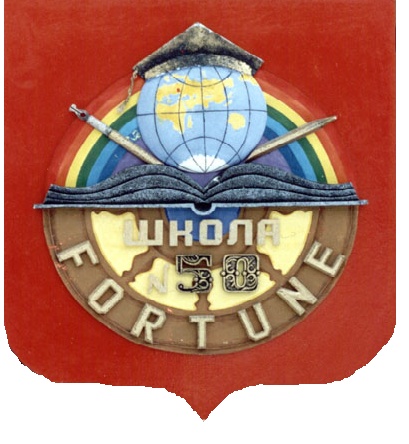 Муниципальное автономное образовательное учреждение«Средняя общеобразовательная школа №50 с углубленным изучением английского языка»Мотовилихинского районаг. Перми“FORTUNE”ПУБЛИЧНЫЙ ДОКЛАДО состоянии образовательной ифинансово–хозяйственной деятельности общеобразовательного учрежденияПермь 2013СОДЕРЖАНИЕСтр.ВведениеC сентября 2010 года школа № 50 является Муниципальным автономным образовательным учреждением «Средняя общеобразовательная школа №50 с углубленным изучением английского языка», которое действует в соответствии с Уставом МАОУ «СОШ №50»; имеет Лицензию на право ведения образовательной деятельности (Регистрационный № 1336 от 12 апреля .); Свидетельство о государственной аккредитации (Регистрационный № 55 от 10 февраля 2011 года). Цель школы в 2012/13 учебном году: сохранение места в общем рейтинге департамента образования.Для достижения цели школы были определены основные задачи: Повысить качество обученности учащихся до 68% по школе.Выполнить муниципальное задание по итогам сдачи учащимися ЕГЭ, ГИА и ЕРТ.Обеспечить 100%-ное использование учащимися и не менее 80%-ное использование родителями ресурса web2.0 («Электронный дневник»).Обеспечить результаты участия в олимпиадах выше среднего по городу на 4%.Не допустить случаев правонарушений и ДТП с учащимися школы.Охватить организованным горячим питанием 95% учащихся начального звена, 75% - среднего звена, 55% - старшего звена (без учета учащихся с медицинскими справками).Организовать 100%-ное прохождение аттестации педагогов по портфолио на заявленные ими категории или на соответствие занимаемой должности.Организовать участие педагогов и классных руководителей в профессиональных конкурсах, проводимых департаментом образования администрации г. Перми. Основными направлениями развития школы в прошедшем учебном году были:внедрение ФГОС в начальных классах (1-2),освоение новых образовательных программ и УМК в среднем и старшем звене, соответствующих требованиям новых ФГОСов,формирование универсальных учебных действий учащихся, реализация компетентностного подхода в образовании,разработка и внедрение индивидуальных образовательных маршрутов учащихся,аттестация учителей по портфолио,реализация НСОТ.Планировалось разработать новую Программу развития -6 на следующие три года. Общая характеристика образовательного учреждения	Школа расположена в микрорайоне «Городские горки» Мотовилихинского района в двух зданиях по адресам: . Пермь, ул. КИМ,78 (основное здание) и . Пермь, ул. Крупской, 31а (начальная школа). Внешние связи школы представлены на рис.1.Рис.12. Состав обучающихся общеобразовательного учреждения2.1. Основные количественные данныеЧисленный состав учащихся – 498 человек (по сравнению с 2011/2012 учебным годом уменьшился на 11 человек). Это 321 девочек и 177 мальчиков.В 20012/2013 учебном году школе занимались 24 класса:I ступень – 12, II ступень – 10, III ступень –2. Движение учащихся происходит по объективным причинам и не вносит дестабилизации в процесс развития учреждения. В планах на 2013/2014 учебный год планируется сохранение контингента учащихся относительно прошедшего учебного года.2.2. Обобщенные данные по месту жительства и социальным особенностям семей обучающихся	В 2012/2013 учебном году около 87% учащихся проживают в микрорайонах, расположенных в отдалении от школы.По сравнению с 2011/12 учебным годом в связи с тем, что поменялся контингент учащихся, уменьшилось количество детей одиноких матерей на 1,6%, количество детей из малообеспеченных семей на 1,8%, количество детей из многодетных семей на 0,6%.Социальный состав родителей остался практически без изменений: большую часть составляют служащие и предприниматели, незначительно увеличился процент мам-домохозяек.По-прежнему высок процент родителей, имеющих высшее и среднее специальное образование, что отражается на высоком уровне социального заказа школе. 3. Система управления ОУ и органов самоуправленияЭффективная система управления обеспечивает стабильное функционирование и планомерное развитие школы.Система управления реализуется на четырех уровнях (рис. 3):стратегическом (Наблюдательный свет, Управляющий совет школы, директор, педагогический совет, общее собрание трудового коллектива, НОО «Фонд попечителей школы № 50),тактическом (служба управления персоналом, научно-методический совет),оперативном (ШМО, учителя),ученического самоуправления (Совет учащихся школы, советы классов). На самоконтроле работают 60% педагогов. 4. Условия осуществления образовательного процесса4. Условия осуществления образовательного процесса4.1. Развитие материально-технической базыШкола располагается в 2 двухэтажных зданиях, в которых имеются 20 учебных кабинетов, в том числе кабинеты химии и биологии, информатики, библиотека, столовая. Учебные кабинеты соответствуют санитарно-техническим нормам, все оснащены необходимой мебелью, имеются шкафы для хранения учебного оборудования и наглядных пособий. Созданы соответствующие условия для хранения лабораторного, демонстрационного оборудования в кабинете химии и биологии. 	Динамика изменений материально-технического состояния образовательного учреждения показывает, что за последние три года произошел заметный рост в укреплении материально-технической базы:Доступ к Интернет осуществляется через отдельно выделенные линии в обоих зданиях школы. Услуга предоставляется ОАО «ЭР-Телеком», скорость соединения до 128 Кбит/сек. В здании по КИМ, 78 к сети Интернет подключены 100% учебных кабинетов, в здании по ул. Крупской, 31А – 5 кабинетов (62,5%).4.2. Кадровое обеспечение образовательного процессаПедагогический состав школы в 2012/2013 учебном году: 30 штатных педагогических работников, 3 руководящих работника с педагогической нагрузкой (92%) и 3 учителя-совместителя (8%). Школа укомплектована кадрами на 100%, за последний год доля совместителей сократилась с 10% до 8%, что стало возможным в связи с приходом в штат учителей физкультуры Пономаревой М.А., Смирнова Н.О., выходом из отпуска по уходу за ребенком до 3-х лет штатного учителя информатики Гаделия А.С., а также работой на двух начальных классах (1А и 4Б) Логиновой З.Н., (1В, 3В) Волковой Н.В. Совместителями остались учитель физики Визнюк В.Н. (т.к. в школе всего 16 часов физики), курс предпрофильной подготовки «Твоя профессиональная карьера» вел педагог-психолог Мотовилихинского психологического центра Рочева Т.Ю. (в школе нет ставки педагога-психолога), учитель физкультуры Снигирева Т.Г. вела 12 часов в 9-11 классах.Уровень образования педагогических и административных штатных работниковВ 2012/13 учебном году были созданы все условия для педагогов, получающих высшее образование: учитель физкультуры Пономарева М.А. обучается на 2 курсе физического воспитания в ПГГПУ, учитель английского языка Штырова С.С. окончила обучение на факультете иностранных языков в ПГГПУ и получила диплом о высшем образовании, учитель математики Лепихина Е.А. окончила НИУ-ВШЭ и получила диплом о втором высшем образовании.Среди педагогов награждены:Почетным званием «Заслуженный учитель РФ» – 2 человека (Степина М.Г., Гиренко Г. А.),медалью «За трудовое отличие» - 1 человек (Быкова З.Н.),нагрудным знаком «Почетный работник общего образования РФ» – 7 человек (Степина М.Г., Гиренко Г. А., Должикова И.Ю., Казакова В.С., Корелина Н.Н., Мякина О.Э., Якимова С.А.),в 2012/2013 учебном году Почетными грамотами департамента образования администрации г. Перми –2 человека (Артюхова Л.Н., Петриченко Н.Н.).Изменение категорийности штатных сотрудников Квалификация педагогов сохраняется стабильно высокой, что обеспечивает высокие результаты образовательного процесса. 5 учителей, проходивших в этом учебном году аттестацию на высшую аттестационную категорию, успешно прошли тестирование и получили положительные отзывы экспертов на свои портфолио.В связи с изменением порядка аттестации руководящих работников директор школы Степина М.Г. и заместитель директора по УВР начальной школы Мякина О.Э. были аттестованы на соответствие занимаемой должности, т.к. закончился срок их предыдущей аттестации Учитель английского языка Костенко Е.А., работающая в системе образования два года, была аттестована на соответствие занимаемой должности.Не имеют категории 3 человек: молодые специалисты Чернова Ю.Н., Пономарева М.А., Смирнов Н.О.; Гаделия А.С., вышедшая на работу после отпуска по уходу за ребенком до 3-х лет.Развитие педагогической и предметных компетенций у учителей, формирование их инновационного поведения является одной из важных задач методической службы школы, обеспечивающей научно-методическую поддержку учителей и повышение их квалификации за счет методической работы внутри школы и через обучение на курсах повышения квалификации в вузах города. Итоги обучения кадров с июня  по май В 2012/2013 учебном году была организована курсовая подготовка 20 учителей и административных работников на 38 курсах, семинарах и вебинарах разной продолжительности по направлениям:менеджмент в образовании (Степина М.Г.);экономические и правовые механизмы финансирования по государственному (муниципальному) заданию как основы повышения качества общего образования и обеспечения его независимой оценки (Степина М.Г.);Федеральные государственные образовательные стандарты второго поколения НОО и ООО (Васильченко Г.В., Волкова Н.В., Гаделия А.С., Костенко Е.А., Кочергина М.А., Красильникова Е.В., Лепихина Е.А., Мякина О.Э., Гладкова Т.П., Якимова С.А.);метапредметный подход в образовании (Волкова Н.В.);информационно-компьютерные и интерактивные технологии в образовании (Власова В.Н.)преподавание курса ОРКСЭ (Мокрова Е.Ю., Чикина О.А.)создание системы современного языкового образования в гимназии (Должикова И.Ю.);совершенствование методической компетентности учителей по различным предметам (подготовка к ЕГЭ, подготовка экспертов к ЕГЭ и ГИА) (Васильченко Г.В., Гладкова Т.П., Пестова Н.М., Лепихина Е.А.,);методы обучения научному творчеству (Мякина О.Э.);организация добровольческой деятельности (Антонова О.Л., Пестова Н.М., Климина Е.С., Кочергина М.А.);подготовка к профессиональным конкурсам (Климина Е.С.);энергосбережение и повышение энергетической эффективности в ОУ (Степина М.Г.);антитеррористическая безопасность в ОУ (Якимова С.А.);решение задач в области ГО организаций (Лепешкина С.Д.);вопросы административно-хозяйственной деятельности в ОУ (Лепешкина С.Д.);- участие в вебинарах: «Использование дополнительных компонентов УМК серии «Английский в фокусе» на уроках английского языка для реализации ФГОС НОО» (Корелина Н.Н.), «Новое – это хорошо забытое старое», (Oxford, University press) (Должикова И.Ю., Петриченко Н.Н.), «Оценивание: раздел «говорение» (University of Cambridge) (Должикова И.Ю.); «Обучение умению презентации своей речи» (Oxford, University press) (все учителя английского языка).Учителя выступали на КПК для учителей Верещагинского района в НИУ-ВШЭ с обобщением опыта работы по теме «Научное сопровождение по подготовке учащихся к сдаче ГИА и ЕГЭ» (Должикова И.Ю., Корелина Н.Н.),Наиболее актуальными оказались курсы и семинары по подготовке школы к работе в условиях новых ФГОСов.Основными учебными центрами для учителей и администрации стали РИНО ПГНИУ, ПГГПУ, НИУ ВШЭ, ЦРО ПК, ЦРСО.Таким образом, педагогический и административный коллектив школы постоянно повышает свою квалификацию через курсовую подготовку. Возрастной состав работающих учителей и административных работников можно считать относительно стабильным и продуктивным для функционирования и развития учреждения: в основном это педагоги с опытом, готовые к изменениям в системе образования – это 43% (в возрасте от 30 до 50 лет), 24% педагогов составляют молодые люди до 30 лет, стабильность и «вес» школе обеспечивают учителя старше 50 лет – 33%. Состав трудового коллектива по стажу работоспособен (это отражено в таблице), хотя очевидно предпочтение, отдаваемое профессионализму: 72,7% кадрового состава – люди, имеющие стаж свыше 10 лет. По сравнению с предыдущим годом увеличилось количество молодых специалистов и количество работающих пенсионеров.Характеристику коллектива по возрасту и стажу работы можно считать благоприятной для организации эффективного образовательного процесса. 4.3. Научно-методическое обеспечение4.3.1. Система методической работы	Основные направления работы определяла методическая тема школы на 2012/2013 уч.г. «Развитие педагогической компетентности учителя в рамках общешкольного проекта «Повышение качества освоения учащимися образовательной программы».Эта тема позволила спланировать работу по повышению педагогической компетентности учителей, по оказанию им методической помощи в освоении новых федеральных государственных стандартов для повышения качества освоения учащимися образовательной программы.Наиболее эффективными были формы работы с учителями:- школьные методические объединения (учителей начальных классов, учителей иностранных языков, учителей гуманитарного цикла, классных руководителей);- подготовка и проведение педагогических советов по темам: «Основные направления работы школы в 2012/2013 учебном году» (август, 2012); «Разработка концепции новой Целевой комплексной программы (ЦКП-6) как основополагающего документа развития школы на 2013-2015 годы» (ноябрь, 2012), «Первый опыт внедрения ФГОС начального общего образования. Единство подходов к обучению в начальной и основной школе» (январь, 2013), «Образование за гранью стереотипов» (Мастер-классы учителей (март, 2013), «Итоги деятельности школы в 2012/2013 учебном году» (май, 2012);- выступления на ГМО учителей иностранного языка (Должикова И. Ю., Корелина Н. Н., Костенко Е.А., Петриченко Н.Н.);- выступления на ГМО учителей русского языка и литературы по теме «Особенности построения уроков русского языка в рамках требований стандартов второго поколения» (Якимова С.А.),- выступление на ГМО классных руководителей по теме «Индивидуальный технологический проект классного руководителя» (Антонова О.Л.),- выступление на курсах повышения квалификации учителей в НИУ-ВШЭ (Корелина н.Н.), на КПК для учителей Чердынского района по теме «Использование тестов в начальной школе» (Чикина О.А.)- участие всех педагогов школы во Всероссийском проекте «Школа цифрового века»;- участие учителей в региональной олимпиаде «ПРОФИ-край» (учитель информатики Гаделия А.С., учитель биологии Пестова Н.М.);- руководство педагогической практикой студентов ПГГПУ (факультет педагогики и методики начального образования) – Попович Т.В., Красильникова Е.В.; - проведение открытых уроков для студентов филфака ПГГПУ в рамках педагогической практики – Антонова О.Л., Чикина О.А., Якимова С.А.;- выступление на краевой конференции «ОРКСЭ в школе: проблемы и перспективы» (РИНО ПГНИУ) – Чикина О.А., - участие в работе II краевой конференции «Современная школа: практические шаги в ИКТ» - Мокрова Е.Ю., Власова В.Н., Волкова Н.В.- выступление на краевой конференции «Реализация ФГОС в начальной школе» - Красильникова Е.В., Мякина О.Э. и 5 участников;- участие в городской конференции молодых педагогов «Лестница успеха» - Чернова Ю.Н.- участие в различных конкурсах профессионального мастерства (см. п. 4.3.3.); - участие учителей в мероприятиях проекта «STAR LEADER»: Легкоатлетический пробег СУПЕР-Кросс (10 участников), Мега-лыжня (2 участника), «Образовательный туризм» (1 участник), Рожденственский бал для педагогов города (1 участник), Форум «Все звезды в гости к нам» (2 участника), участие в 1 туре конкурса «Алло, мы ищем Учителя!»- организация работы с молодыми специалистами и вновь принятыми учителями (учителями английского языка Костенко Е.А., Штыровой С.С., учителем музыки Черновой Ю.Н., учителями физкультуры Смирновым О.Н., Пономаревой М.А.);- индивидуальная работа учителей по своим методическим темам, - диагностика профессиональной компетентности учителей (сбор данных для портфолио);- написание методических статей, Интернет-публикации на различных образовательных сайтах.Методическую работу направлял и координировал научно-методический совет школы, состоящий из директора школы, его заместителей и организаторов по различным направлениям работы школы. Проблемные группы по разработке ЦКП-6 начали свою работу в начале учебного года, но т.к. На заседаниях НМС обсуждались вопросы функционирования и развития школы:Откорректированы и утверждены план работы школы на 2012/2013 учебный год, планы работы ШМО, проекты заместителей директора, адаптированные программы и программы по спецкурсам.Рассмотрен вопрос об организации ДПОУ, утвержден список ДПОУ на новый учебный год.Обсуждены основные направления развития школы, концепция новой Целевой комплексной программы развития школы -6.Утверждены подходы к составлению и критерии оценки методических проектов учителей по управлению качеством обученности учащихся.Утверждены темы методических проектов учителей и классных руководителей.Спланирована подготовка учащихся к научно-практической конференции. Утверждены сроки проведения школьного Марафона знаний.Утверждены материалы итоговой аттестации учащихся 9-х классов.Проведен анализ результативности функционирования и развития школы в 2012/2013 учебном году.	Анализ промежуточных результатов освоения учащимися образовательной программы и внедрения ФГОСов второго поколения проводился на аппаратных совещаниях при директоре, а также на методических оперативках.4.3.2. Освоение образовательных технологийРезультативность подготовки учащихся обеспечивается профессиональным уровнем педагогического коллектива, внедрением современных образовательных технологий, использованием информационных технологий. Образовательные технологии, используемые коллективом МАОУ СОШ №50, и их результативность:Современные образовательные технологии используются в образовательном пространстве всех возрастных ступеней во всех предметных областях. Современные технологии и методики позволяют реализовывать требования ФГОСов в 1-2 классах для повышения качества обученности, мотивации учащихся к учебной деятельности, адаптации первоклассников.4.3.3. Участие педагогов в профессиональных конкурсах, конференциях, проектах в 2012/2013 учебном году. Растет количество участников конкурсного движения. В профессиональных конкурсах разного уровня приняли участие:в 2010/2011 учебном году в 9 конкурсах – 11 человек,в 2011/2012 учебном году в 9 конкурсах, олимпиадах, проектах – 12 человек.в 2012/2013 учебном году в 11 конкурсах, олимпиадах, проектах – 14 человек4.3.4. Публикации в 2011/2012 учебном годуУчителя школы, имеющие квалификационные категории, представляют свой положительный опыт через Интернет, публикуя методические разработки и участвуя в различных профессиональных конкурсах на образовательных сайтах web2edu.ru, minobr.org.ru , uchportal.ru , zavuch.info и других.4.3.5. Участие школы в работе городского отделения Университетского округа ПГНИУПродолжена работа школы в составе городского Университетского округа ПГУ на основе трехстороннего договора о совместной деятельности (ПГНИУ, департамент образования, школа). 3 человека прошли обучение на курсах повышения квалификации работников образования по программе «Психолого-педагогические аспекты развития профессиональных компетенций педагогов начальной и основной школы в условиях перехода на ФГОС: проектная, исследовательская , конструкторская деятельность» (72 часа).Работа с учащимися1. Было организовано участие старшеклассников в Молодежном форуме «Vivat academia!»: - на открытии Школ юных присутствовало 20 старшеклассников и 2 педагога,- команда школы участвовала в историко-профориентационной олимпиаде, проводимой в рамках университетского форума,- команда школы участвовала в комбинированной эстафете на полосе препятствий.2. В Школах юных занимались 4 человека.3. В 2012/13 учебном году 13 учеников приняли участие в многопредметной олимпиаде Пермского государственного университета «Юные таланты Прикамья»: по английскому языку (7 человек), по географии (5 человека), по геологии (1 человек).5. Для учащихся школ, входящих в городской Университетский округ были организованы олимпиада и два фестиваля: - «BUSY BEE – узнай свой уровень английского» для учащихся 4-7 классов, в которой приняли участие 13 команд,  - Городской фестиваль WOMUP (World of Music and Poetry) - песни и стихи на иностранных языках»,  приняли участие 10 школ города, 55 участников, - Фестиваль «BamBook» (песни и стихи на иностранных языках), приняли участие 22 старшеклассники из 8 школ Университетского округа ПГНИУ.Администрация школы участвовала во всех заседаниях Совета директоров университетского округа.В прошедшем учебном году работа в рамках Университетского округа была организована продуктивно. Проблемой остается активное участие старшеклассников в работе Школ юных по различным предметам.4.3.6. Сотрудничество с другими вузами и учреждениями.Активно идет сотрудничество с языковым центром «Британия» по программе «CAMBRIDGE ENGLISH»: - подписан Меморандум о Сотрудничестве №5 между МАОУ СОШ №50 и представительством экзаменационного департамента Кембриджского Университета (Cambridge ESOL) и представительством Издательства Кембрибджского университета (Cambridge University Press).- учитель английского языка Должикова И.Ю. прошла обучение на курсах повышении квалификации по теме «Современные подходы к обучению английскому языку и оцениванию достижений учащихся»,- для учащихся 5 классов были организованы курсы для подготовки и сдачи международного Кембриджского экзамена YLE в рамках участия школы в проекте Министерства образования Пермского края «Говорим по-английски»,- 9 учащихся 5 класса сдали международный Кембриджский экзамен YLE в языковом центре «Британия»,- учащиеся 5 класса участвовали в городском конкурсе Spelling Bee, победителем конкурса в номинации YLE стала Бактикова А., ученица 5Б класса, она награждена Сертификатом на бесплатную сдачу международного Кембриджского экзамена YLE.Была организована встреча учащихся 5, 7, 11 классов с представителем Оксфордского университета Филиппом Клейтоном.Участвовали в мероприятиях других университетских округов: при НИУ-ВШЭ (олимпиада «Профи-край») и ПГГПУ (городская НПК учащихся по английскому языку).Сотрудничество по методическим вопросам осуществлялось с кафедрой педагогики ПГГПУ, факультетом повышения квалификации РИНО ПГУ, Центром оценки качества образования Пермского края.4.4. Использование телекоммуникационных технологий в образовательном процессе.Использование возможностей телекоммуникационных ресурсов в образовательном процессе школы позволяет сохранять высокое качество образования и оптимизировать сотрудничество семьи и школы через:использование ИКТ-технологий на 75% уроков и во всех внеурочных мероприятиях;расширение круга участников Интернет-олимпиад и Интернет–конкурсов;работу электронной почты школы school50@perm.raid.ru;работу электронной почты педагогов;функционирование школьного сайта http://school50.perm.ru/;использование ресурсов телекоммуникационной образовательной сети «Образование 2,0» - проекта Министерства образования Пермского края;использование личных сайтов педагогов.В школе функционирует система электронных дневников и журналов. Это содействует вовлечению родителей учащихся в образовательный процесс путем предоставления им своевременной, качественной информации об учебном процессе и учебных достижениях учащихся. Ученики и родители имеют возможность быстрого информирования и общения со всеми членами образовательного процесса школы. Проведен мониторинг использования телекоммуникационных ресурсов в 2012/2013 учебном году. 100% учителей используют данные ресурсы в профессиональной деятельности.На конец учебного года планировалось, что на сайте Образование 2.0 будут зарегистрированы 80% родителей, однако зарегистрировано 70%, что меньше запланированного на 10%. Есть резерв работы с родителями в будущем году.Из 100% зарегистрированных учащихся пользуются услугами сайта Образование 2.0 100%. Этот образовательный ресурс на сегодняшний день используется эффективно, позволяет своевременно информировать учащихся и родителей об образовательном процессе, осуществлять многостороннюю связь между всеми участниками образовательного процесса.4.5. Образовательные программы, использующиеся в 2012/2013 учебном году5.Учебный план ОУ. Режим обучения5.1. Нормативно-правовые документы.Нормативно-правовые документы.Учебный план школы на 2012-13 учебный год разработан на основе федеральной нормативно-правовой базы: Закона Российской Федерации «Об Образовании»Типового положения об общеобразовательных учреждениях (постановление правительства Российской Федерации от 19.01.01 №196  в редакции от 10.03.2009 г. № 216Приказа Департамента образования Пермской области «О новой редакции требований к гимназиям, лицеям, школам с углубленным изучением отдельных предметов Пермской области»(от 14.07.03 № 240)Федерального базисного учебного плана 2004 года (приказ Министерства Российской Федерации от 09.03.2004 № 1312) – 1-11 классыприказ Минобрнауки России от 20 августа 2008 года №241 «О внесении изменений в федеральный базисный учебный план и примерные учебные планы для образовательных учреждений Российской Федерации, реализующих программы общего образовании, утвержденные приказом Минобразования Российской Федерации от 9 марта 2004 года №1312 «Об утверждении Федерального базисного учебного плана и примерных учебных планов для образовательных учреждений Российской Федерации реализующих программы общего образования»;приказ Минобрнауки России от 3 июня 2011 года №1994 «О внесении изменений в федеральный базисный учебный план и примерные учебные планы для образовательных учреждений Российской Федерации, реализующих программы общего образовании, утвержденные приказом Минобразования Российской Федерации от 9 марта 2004 года №1312СанПиН 2.4.2.2821-10, постановление от 29 декабря 2010года № 189, зарегистрировано в Минюсте России 03.03.2011, регистрационный номер 19993. Устава школы (утвержден приказом комитета по образованию и науке администрации г.Перми от 02.08.10 № 200 с изменениями от 29.03.2011  СЭД-08-01-26-54 департамента образования г.Перми)Программы развития школы до 2012 годаЗа основу принят примерный учебный план для образовательных учреждений Российской Федерации с русским языком обучения для 1 - 11-х классов.  Соответствие инвариантной части требованиям базисного учебного планаУчебный план отражает особенности образовательной программы школы и опирается на принципы: выполнение государственного стандарта по всем дисциплинам,обеспечение углубленного изучения английского языка.Учебный план I ступени (1-4 классы)Учебный план (БУП 2009) направлен на выполнение государственного стандарта по всем дисциплинам и рассчитан на 6 классов начальной школы (1-2 классы 2011-2012, 2012-2013 уч. г.г.) и на перспективу 6 классов (3-4 классы). Продолжительность учебного года: 33 недели для 1-х классов и 34 недели для 2-4-х классов. Классы учатся в режиме пятидневной недели. Продолжительность учебного года на ступени начального общего образования, продолжительность каникул и продолжительность урока устанавливается образовательным учреждением также в соответствии действующими Санитарно-эпидемиологическими  правилами  и  нормативами:продолжительность каникул в течение учебного года составляет 30 календарных дней;для обучающихся 1-х классов установлены дополнительные недельный каникулы.продолжительность уроков: Учебный план определяет:учебное время, отводимое на изучение предметов по классам (годам) обученияобщий объём нагрузки и максимальный объём аудиторной нагрузки обучающихся.Преподавание русского языка  в 4-х классах составляет  4 часа в неделю. Основание – модифицированная программа по русскому языку ( авт. Л.Я. Желтовская, разработчик Мякина О.Э.)  имеет рецензию кандидата филологических наук, доцента кафедры методики начального обучения ПГГПУ О.В. Шабалиной. Вариативная часть образовательного процесса, формируемая образовательным учреждением отсутствует.Учебный план  (БУП 2004) рассчитан на 18 классов (3-11 классы). Продолжительность учебного года: 34 недели для 3-11-х классы. Классы с третьего по седьмой  и одиннадцатый учатся в режиме пятидневной недели, с 8 по 10 классы учатся в режиме шестидневной недели. Продолжительность уроков 45 минут.Инвариантная часть учебного плана включает обязательный набор предметов и допустимый объем часов, соответствующий БУП 2004 с изменениями, закрепленными приказом МОиН РФ от 3 июня 2011 №1994 «О внесении изменений в федеральный базисный учебный план и примерные учебные планы для образовательных учреждений РФ». Учебная нагрузка учащихся не превышает предельные нормативы и составляет соответственно:Предмет Технология представлен в 5-7 классах и состоит из трех модулей: Практикум «Пользователь персонального компьютера» (17 часов), который служит пропедевтическим курсом для предмета «Информатика и ИКТ», изучаемого с 8 класса. Труд, изучаемый на английском языке (17 часов).Практикум «Проекты на английском языке» (34 часа) в 5-8 классах для расширения лингвистической компетенции, для формирования навыков работы с аутентичными источниками информации и преобразования ее в конечный продукт. Некоторые курсы в 10-11 классах изучаются модулямиИспользование часов школьного компонента по ступеням образования, его соответствие основным целям и задачам ОУУчебный план II ступени (5-9 классы)Часы вариативной части учебного плана распределены:на углубленное изучение английского языка дополнительно по 1 часу в 5-х-7-х классах, 2 часа в  8-х, 3 часа в  9-х классах; на изучение немецкого языка: (8 класс+2 часа, 9 класс+2часа) для введения билингвального обучения, для расширения лингвистической компетенции учащихся II ступени;на введение курса «Практикум «Твоя профессиональная карьера» по 1 часу в 9-х классах в качестве предпрофильной подготовки;Учебный план III ступени (10-11 классы)Учебный план 10 и 11классов (общеобразовательных) классов обеспечивает изучение английского языка и русского языка на профильном уровне, обязательных предметов на базовом уровне и дополнен за счет часов вариативной части:математика (+1 час в 10-11 классах) для развития предметных и метапредметных компетенцийнемецкий язык (+2 часа в 10 классе) для введения билингвального обучения, для расширения лингвистической компетенции учащихся Ш ступени.Предмет технология изучается по программе спецкурса «Деловой английский» для формирования коммуникативной компетенции в сфере делового общения на базе углубленного уровня овладения английским языком.Элективные курсы расширяют содержание базовых учебных предметов:Уравнения, неравенства, функции (+1 час) - для  систематизации знаний за курсРешение задач повышенной сложности (+1 час)Гражданское образование (+1 час) – для развития социальной компетентности.Эти курсы также дают возможность  получить дополнительную подготовку для сдачи единого государственного экзамена.Результаты образовательной деятельности, включающие в себя результаты внешней оценки 6.1. Результаты успеваемости в школе за 2012/2013 учебный годРеализуя задачи функционирования в соответствии с БУП-2004 (3-11 классы) и БУП-2009 (1-2 класс), педагогический коллектив обеспечил достаточно высокий уровень обученности учащихся, о чем говорят следующие результаты.497 учащихся (99,4%) закончили очередной класс: ученик 2В класса Валиуллов Матвей оставлен на повторное обучение. Ученик 6а класса Воротов Михаил, имеющий годовую отметку по алгебре «2» переведен в 7-й класс условно и ученица 7Б Быкова Валерия, имеющая годовую отметку «2» по английскому переведена в 8-й класс условно (в соответствии со статьей 17 п.4 «Закона об образовании»).    9-й класс окончили и получили аттестат об основном общем образовании 39 учеников (100%). 18 учащихся (48%) окончили 9-й класс на «4» и «5». 11-й класс окончили и получили аттестат о среднем (полном) общем образовании 25 выпускников (100%). 18 учащихся (72%) окончили школу на «4» и «5». По сравнению с прошлым учебным годом наблюдаем стабилизацию результатов качества обученности  - 64%. 6.2. Результаты ЕРТ, ГИА и ЕГЭВ 2012/13 учебном году 66 учащихся 4-х классов участвовали в  Едином региональном тестирования  по русскому языку и математике. По математике: высокий уровень показали 33 учащихся -50%, средний уровень показали 32 учащихся -48,5%, ниже среднего – 1 учащийся -1,5%.По русскому языку: высокий уровень показали 35 учащихся -53%, средний уровень показали 31 учащихся -46,9%, ниже среднего – нет.Результаты показали удовлетворительную подготовку учащихся для итоговой аттестации начальной школы.При проведении государственной итоговой аттестации учащихся выпускных 9-х и 11-х классов школа руководствовалась Законом РФ об образовании, Положением о проведении итоговой аттестации, разработанным Министерством образования РФ, приказами Федеральной службы по надзору в сфере образования и науки,  Государственной инспекции по надзору и контролю в сфере образования Пермского края, Министерства образования Пермского края, департамента образования администрации города Перми. Экзаменационные материалы, для возможности организовать  повторный экзамен, были подготовлены учителями своевременно, утверждены на методсовете 13.05.2012, нормативные документы оформлены в срок, для учителей и учащихся был оформлен стенд «Готовимся к ГИА и ЕГЭ». Государственная итоговая аттестация 9-х классов проводилась по КИМам ФИПИ по русскому языку, алгебре, английскому языку, биологии, географии, истории, обществознанию, химии, физике, информатике, литературе.  К итоговой аттестации за курс основного общего образования были допущены все учащиеся 9-х классов – 39 учащихся. Сдавали 4 экзамена: 2 обязательных – русский язык и математика, один профильный  –  английский язык, подтверждающий профиль школы и один экзамен по выбору учащегося. Экзамен по математике сдали 100%:  средний балл 64,7, что соответствует средней отметке 4,77. Качество по математике  составило 97,4%. Но так как в КИМах входили задания по алгебре и геометрии, результаты по данным предметам отдельно представлены в ниже в таблице. На «4» и «5» все экзамены сдали 30 учащихся (76,9%), что на 2,1% ниже прошлого года. Результаты экзаменов представлены в сравнении с прошлым годом:На ГИА 100 баллов получили:- русский язык – 8 учащихся: - Вшивкова Анна, Горбунов Александр, Дудина Елена, Чеснокова Ксения, Четина Александра, Южанинова Светлана, Гордеева Светлана, Кальсина Екатерина.- английский язык – 2 учащихся: -Вшивкова Анна, Дудина Елена.-обществознание – 1 ученик: Чеснокова Ксения.- география – 1 учащийся: -Тунёв Илья.- химия – 2 учащихся: - Гордеева Светлана и Смирнова Амелия.В 11 классе к ЕГЭ  были допущены 25 учащихся, и получили аттестаты все - 100%. По русскому языку самый высокий балл – 100 получила Филимонова Александра (это на 8 баллов выше прошлого года). По математике самый высокий балл – 87 (выше прошлого года на 8 баллов) получил Погадаев Роман.По английскому языку самый высокий балл – 97 (выше прошлого года на 3 балла) получили Амелина Наталья, Зобнина Елизавета и Пейсахович Анна. Результаты сдачи ЕГЭ в сравнении с прошлым годом:6.3. Результаты внешней оценки уровня знаний учащихся 1-9 классов В 2012/2013 учебном году 1-4, 5, 7, 9 классы, заключив договор, вступили в проект Государственного бюджетного образовательного учреждения профессионального образования «Центр развития Пермского края» «Оценка учебных достижений учащихся», цель которого заключается в определении уровня знаний и отслеживании его динамики в течение учебного года. Результаты проекта позволили оказать помощь при организации учебного процесса с учетом индивидуального развития обучающегося. Контрольно-измерительные материалы разрабатываются специально для этого проекта, соответствуют государственному образовательному стандарту и включают в себя компетентностно ориентированные задания.В рамках проекта «Оценка учебных достижений учащихся» проводились диагностические работы по следующим предметам и классам:При реализации проекта:Учащиеся получали возможность несколько раз в год проверять уровень своих знаний по общеобразовательным предметам. Родители получали независимую объективную оценку знаний, которая является важным способом понять степень подготовленности их детей.Учителя получали возможность на основании независимой оценки знаний учащихся провести анализ своей работы, увидеть недостаточно изученные темы или разделы школьного курса.Заместители руководителя школы на основании независимой объективной оценки качества образования  корректировали  систему внутришкольного мониторинга и своевременно принимать необходимые управленческие решения.6.4. Результаты сформированности метапредметных результатов образования у учащихся начальных классов.	В прошедшем учебном году начальные классы (1-4) участвовали в конкурсе «ЭМУ-Эрудит», который имеет международный статус и проводится для учащихся 1-4 классов, состоит из четырёх метапредметных раундов: Быстрый, Умный, Смелый, Ловкий. БЫСТРЫЙ раунд – задания на эрудицию и логику. Вопросы игрового развивающего характера. Задания на эрудицию не привязаны к учебным предметам. УМНЫЙ раунд – задания на умение решать проблемы. Школьнику предлагается несколько проблемных ситуаций разной сложности. Участник должен справиться с проблемами, выбрав подходящий способ решения. Задания не привязаны к учебным предметам. СМЕЛЫЙ раунд – задания на работу с информацией. Ученик должен изучить текст, рисунок или диаграмму и ответить на предложенные вопросы. ЛОВКИЙ раунд - задания проверяют самоорганизационные умения. В тесте собраны компетентностно-ориентированные задания разной сложности. Задания не привязаны к учебным предметам.По итогам конкурса:Всем участникам вручены сертификаты и наклейки.Школе предоставлена аналитическая информация об уровне сформированности ключевых компетентностей учащихся.Активные педагоги (10 человек) получили грамоты.Участие в конкурсе позволило определить уровень сформированности метапредметных результатов образования у учащихся начальных классов.
Количество участников международного конкурса в 2012 году - 383404 человека.  В конкурсе приняли участие: 100 территорий из 5 стран: Беларусь, Казахстан, Латвия, Украина, Россия, в том числе Пермский край – 42556 человек из 117 школ.
100% учащихся начальных классов МАОУ СОШ №50 (223 ученика) принимало участие в конкурсе. В каждом раунде участвовало:По результатам конкурса школа заняла в регионе 2 место, среди всех участников  -7 место. 1 место в регионе заняли:6.5. Результаты олимпиад, конкурсовУченики школы участвовали в школьном и муниципальном турах предметных олимпиад по математике, русскому языку, литературе, английскому языку, немецкому языку, биологии, химии, географии, истории России, праву, физике. 39 учащихся приняли участие в муниципальном (заочном) туре олимпиад. Призерами муниципального этапа стали по английскому языку Дубровина Арина, 8Б кл., (учитель Должикова И.Ю.), Яганов Артем, 7Б кл.,(учитель - Петриченко Н.Н.); по истории Киселев С., 8А кл. (учитель - Климина Е.С.), по информатике Желанов А., 10А кл., и Сунцев М., 8А кл., (учитель - Гаделия А.С.).В региональном этапе участвовал по информатике Желанов А. 10А  и Афанасьев Арсений 11А, как победитель регионального этапа и участник всероссийского олимпиады по праву прошлого 2011/12 учебного года.Активно школьники выступали в предметных городских, краевых и региональных олимпиадах и конкурсах, а также проявляли интерес к различным всероссийским Интернет-олимпиадам и конкурсам. Результаты этих выступлений положительные:За организацию международного дистанционного конкурса «Эму-эрудит» Центр развития молодежи г. Екатеринбурга наградил Грамотами 10 учителей школы.За организацию и проведение различных предметных конкурсов, подготовку призеров и победителей различных олимпиад и конкурсов были награждены Благодарностями, Благодарственными письмами, Грамотами, Дипломами, Сертификатами 20 учителей школы.	Активное участие приняли ученики школы в творческих конкурсах различного уровня:Команды школы приняли участие в творческих и предметных конкурсахв районном открытом турнире по интеллектуальным играм, в городском конкурсе «Краеведческое ориентирование» - III местов городском творческом конкурсе «Фотокросс» (8 классы) – VI место,в городском конкурсе фильмов о школе на английском языке (I место в номинациях «Лучшая режиссура», «Лучшая женская роль», «Лучший английский»);в конкурсе агитбригад по ПДД в районе – I место (4Б кл., 7А кл.), в городе – II место (7А кл.);в краевом конкурсе «Всем краеведам краевед!».Команды школы приняли участие в спортивных соревнованиях:- в районных соревнованиях «Кубок героев» - IV место;- в районных соревнованиях по футболу, девушки;- районной спортивной игре «Широкая масленица - 2013» - I место;- в районной Спартакиаде Мотовилихинского района, 2 группа – II место,- в гимнастическом многоборье среди девушек ОУ Мотовилихинского района – II место- в школьной легкоатлетической эстафете Мотовилихинского района – III место,- в Первенстве Мотовилихинского района по волейболу среди девушек – I место,- в Первенстве Мотовилихинского района по лыжным гонкам среди учащихся ОУ, юноши, 2 группа – III место,- в «Веселых стартах» среди ОУ Мотовилихинского района, 2 группа – I, III местa,- в комбинированной эстафете на полосе препятствий в рамках Молодежного форума “Vivat academia!” в ПГНИУ6.6. Результаты научно-исследовательской деятельности учащихсяВ 2012/13 учебном году прошла школьная научно-практическая конференция для учащихся 2-4, 5-7, 8-11 классов. Результаты  НПК секции «Начальные классы»:Приз зрительских симпатий получил ученик 2В класса Базуев Никита.	В среднем и старшем звене на конференции было организовано 7 секций, 4 из них на английском и немецком языках. Всего было представлено 49 исследовательских, выступления сопровождались компьютерными презентациями.Имена победителей школьной НПК среди 5-10 классовКоманда школы учащихся 8-х классов под руководством учителя биологии Пестовой Н.М. третий год участвует в Международном инновационном исследовательском естественно-научном проекте ГлобалЛаб – Глобальная школьная лаборатория (http://www.globallab.ru).Учащиеся проявляли свои интеллектуальные и творческие способности не только на краевом и региональном уровне, но и всероссийском и международном на уровнях.7. Результаты воспитательной деятельности ОУ7.1. Особенности воспитательной работы в ОУВ школе совершенствуется воспитательная система.В 2012-2013 учебном году воспитательная система в школе функционировала в условиях формирования новой педагогической ментальности классного руководителя в работе с учащимися и их родителями. Cуть новой педагогической ментальности заключается в способности правильно формулировать цель своей педагогической деятельности, которая должна соответствовать новым требованиям: полнота содержания, операциональность, временная определенность, реалистичность, побудительность (соответствие мотивам субъекта деятельности).Проблемный анализ ситуации в системе воспитательной работы в 2011-2012 учебном году показал снижение социальной активности учащихся и родителей за последние три года в 5-11 классах и повышение в 1-4 классах. 100% учащихся 1 -4 классов  принимают активное участие во всех классных и общешкольных мероприятиях. Для анализа были использованы данные в следующих таблицах:1.Таблица социальной активности учащихся за 2009-2012 годы.2. Таблица показывает активность учащихся школы в 5-7 классах во внеурочных мероприятиях и постепенное снижение числа инициаторов и исполнителей классных и общешкольных мероприятий.3. Таблица показывает активность учащихся школы в 8-11 классах во внеурочных мероприятиях и постепенное снижение числа инициаторов и исполнителей классных и общешкольных мероприятий.4. Позиция родителей во внеклассной работе.На основе анализа социальной активности учащихся и их родителей (за последние три года) была сформулирована цель воспитательной работы школы на 2012/2013 учебный год:Повышение социальной активности учащихся и их родителей в рамках общешкольного проекта сотрудничества семьи и школы на 10% выше показателей по школе за предыдущий учебный год.7.2. Совершенствование методического мастерства классных руководителейДля формирования новой педагогической ментальности классных руководителей 1-11 классов в школе были созданы условия: каждый классный руководитель принял участие в школьном двухдневном семинаре «Если нет цели, не делаешь ничего», который провела директор школы Степина Марианна Геннадьевна. Основной целью данного семинара было по новому осмыслить значение педагогического целеполагания и оформить проект по организации образовательного процесса каждым классным руководителем в соответствии с новыми критериями. Работа над созданием нового проекта классного руководителя продолжалась в течение I триместра 2012-2013 учебного года. Классные руководители получали консультации директора, а также педагога – организатора школы Казаковой В.С. Новые проекты были приняты на НМС и утверждены директором школы.В 2012/2013 учебном году классные руководители школы продолжали работать в новых экономических условиях. Деятельность классного руководителя оценивалась по новым критериям: выполнение 100% заявленного качества обученности класса, отсутствие травматизма в школе, случаев ДТП, правонарушений, участие в школьном конкурсе «Класс года», организация проектной деятельности в классе, организация горячего питания, безопасность учащихся.Проектная деятельность учащихся школы в 1-11 классах продолжалась на высоком уровне. В 2012-2013 учебном году  (13-14 октября 2012) педагоги и учащиеся старших классов (всего 15 человек) прошли обучение в объеме 8 часов в Пермском центре развития добровольчества по теме «Организация добровольческой деятельности. Развитие добровольчества в Пермском крае» и получили сертификаты. Результатом работы в этом направлении стали разработанные социально-значимые классные и общешкольные проекты, реализуемые при поддержке родительского сообщества в 2012-2013 учебном году.1-4 классы - «Забота»», «Доброта», 3В класс «Зеленая клумба»5 А, 5 Б- «Капелька чистоты», «Малыши- карандаши»11А -  «Дни самоуправления», проведение городского творческого фестиваля «Улица искусств», 7А класс - «Скамейка», «Школьная клумба», 6А класс - «С праздником, соседи!»», 6Б класс -  «Доброта», 8А класс - «Стоп курению!», 8Б класс - «Стоп распространению курения и алкоголя», 9Б класс «Яблоко надежды»,10 А класс – «Память сердца».Лучшими проектами стали проекты 10 «А» и 11 «А» классов (классные руководители Быкова З.Н., Должикова И.Ю.), 3В класса(классный руководитель Волкова Н. В.)Работа со школьным сайтом носит системный характер. Классными руководителями была принята поправка по количеству и качеству статей на школьный сайт: по две статьи в течение триместра о наиболее значимых мероприятиях класса или школы с отзывами участников , фотографиями.7.3. Развитие детского самоуправленияСистема школьного самоуправления совершенствовалось через конкурс «Класс года» между 1-4, 5-7 и 8-11 классами. Итоги подводились 1 раз  в триместр на заседаниях органа ученического самоуправления «Фортуна», в который входят учащиеся от каждого класса (по 2 представителя). По результатам конкурса победителями стали: -среди 1-4 классов: I место- 4Б класс (классный руководитель - Логинова З.Н.); II место – 3В класс (классный руководитель – Волкова Н.В.); III место – 3А класс (классный руководитель -  Артюхова Л.Н.)- среди 5-7 классов: I место – 5Б класс (классный руководитель – Пестова Н.М.); II место – 7А класс (классный руководитель – Кочергина М.А.); III место –5А класс (классный руководитель - Пестова Н.М);- среди 8-11 классов: I место – 10 «А» класс (классный руководитель – Быкова З.Н.)), II – 8Б класс (классный руководитель – Антонова О.Л.).Попечительский совет школы наградил классные коллективы поездками и экскурсиями. В День Знаний 1 сентября на торжественной линейке Попечительский совет поощрил денежными премиями лучших учащихся школы, закончивших предыдущий учебный год на «отлично».Все школьные традиционные мероприятия организовывал Совет школы. Таков рейтинг самых интересных общешкольных мероприятий в 5-11 классах: Город мастеров, КВН, День знаний, смотр строя и песни, ШНПК, Минута молчания, Новогодний бал в стиле 60-х, концерт мальчиков, концерт девочек, День самоуправления, работа  над классными социально- значимыми проектами. Некоторые интересные мероприятия школы были отражены в средствах массовой информации, например в газете «Наша жизнь»: от 01.06.2012 «Встреча трех поколений», от 08.06.2012 «Гордость Мотовилихи», от 25.01.2013 статья «Учителю - особое внимание»;в газете «Пятница»-  от 10.05.2013 - «Битва хоров», от 01.06.2012 «Встреча трех поколений»;две статьи про успехи школьной команды КВН «Полтинник» по электронному адресу: http://permnew.ru/news?post_id=11514-«Конец света не уничтожит лигу КВН в Перми»,-«В Перми прошло открытие восьмого сезона КВН» .В  школе реализуются следующие основные принципы воспитания: принцип сотрудничества, принцип ориентации на социально- ценностные отношения, принцип субъектности.Классные руководители используют во внеклассной работе активные формы воспитательной работы, применяют интерактивные технологии (дискуссии, конференции, деловые и ролевые игры, конкурсы, и др.), ИКТ технологии.К системообразующей внеклассной деятельности  в школе относится  КТД (коллективно- творческая деятельность), проектная деятельность, самоуправление. Следующая таблица это наглядно иллюстрирует.Таблица показывает активность учащихся школы  с 5-11 классы  во внеклассных мероприятиях и постепенный рост числа инициаторов и исполнителей классных и общешкольных мероприятий.Учителя школы понимают, что при самоуправлении у них есть  право помочь учащимся, а у учащихся есть право, как запросить помощи у взрослых, так и обойтись без нее при организации школьного мероприятия по плану школы. Таблица показывает эффективность школьного самоуправления.Самостоятельно учащиеся провели следующие общешкольные мероприятия:-Футбольный турнир (5-11 классы)-Концерт мальчиков к 8 марта-Концерт девочек к 23 февраля-День самоуправления (1 раза в год)-Город мастеров-КВН (5-7,8-11 классы)-Новогодний бал в стиле 60-х-Смотр «Строя и песни»-Минута молчания-Городской фестиваль «Улица искусств»7.4. Укрепление связей семьи и школыГлавная задача состояла в том, чтобы каждый родитель не только участвовал в совместных мероприятиях класса и школы, но и принимал равноправное участие в управлении школой.В 2007/2008 в школе начал осуществляться ежегодный проект «Парад успехов семьи», направленный на объединение школы и семьи в воспитании подрастающего поколения, на пропаганду семейных ценностей, возрождение и сохранение лучших семейных традиций на примере социально благополучной счастливой семьи. Проект предусматривает организацию и проведение системы мероприятий с совместным участием родителей, учащихся и педагогов школы. В 2012-2013 учебном году были проведены следующие мероприятия:- 1. Конкурс семейных фотографий «Чудеса на грядке» -Более 160 семей представили свои семейные фотографии в шести номинациях общешкольного конкурса:- «Чудеса на грядке»I место -Никулины 2БII место –Дроздовы 4АIII место –Марочкины 2А, Золотухины 6А-«Чудо – морковка»I место – Карповы 3БII место – Федотовы 5АIII место –Кутузовы 3Б- «Чудо – овощ»I место – Савицкие 4БII место –Гончаровы 5АIII место –Базуевы 2В-«Чудесные цветы»I место – Горбачевы 4ВII место –Ширинкины 1В-«Чудо природы»I место – Лузянины 1ВII место –Жуковы 4АIII место –Шипулины 2А, Понежда 11А-«Чудо - тыква»I место –Савицкие 4Б II место –Загайновы 4АIII место – Уржумовы 2А2. Семейный праздник на английском языке «День яблока», в котором приняло участие 16 команд школ Мотовилихинского района. Из нашей школы участвовали 5 семейных команд: семья Раковых (10,8 классы), Опутиных (7Б), Мощанских(6А), Рягузовых(8 А),Кузнецовых( 5А).3.Спортивный (командный) семейный праздник «Весенние забавы»-Принимало участие 25 семей учащихся школы.4. Традиционный семейный праздник «Парад успехов семьи» - были подведены итоги участия семей в школьных мероприятиях, а также концерт, состоящий из номеров, показанных семьями наших школьников. В шестой раз на общешкольном семейном празднике учащимся 7 классов были вручены паспорта старшим инспектором паспортно-визовой службы Мотовилихинского района Кисловой И.И.7.5. Работа с трудными подросткамиВ школе системно ведется работа с трудными подростками, с неблагополучными семьями. В текущем учебном году на внутришкольном  учете учащиеся школы не состояли. Школа активно сотрудничает с инспектором по делам несовершеннолетних  Мотовилихинского района и специалистами районного психологического центра.Работа школьной Службы примирения, которую возглавляет социальный педагог Пестова Н.М., минимизирует возникновение конфликтных ситуаций в школе. В 2012-2013 учебном году в составе школьной службы примирения состояло5 учащихся. Ребята разработали и провели классные часы по теме «Жизнь online» в 5-7 классах. Волонтеры школы приняли участие в районном этапе городской Олимпиады волонтеров ШСП ведущих восстановительных программ. Учащаяся 11 класса Анна Пейсахович заняла II место. Победителем городского этапа Олимпиады волонтеров ШСП (Диплом III степени) стала также учащаяся 11 класса Анна Пейсахович. Команда волонтеров школы приняла участие в городском конкурсе видеоматериалов по теме «Мир, в котором я живу» с рекламой деятельности ШСП для учащихся начальной школы и получила Диплом II степени.7.6. Результаты воспитательной работыПатриотическое воспитание.Одно из главных мест в воспитательной системе школы занимает гражданско-патриотическое воспитание учащихся. Уже традиционными стали следующие мероприятия: конкурс «Строя и песни», проведение Парламентского часа во всех классах, встречи с ветеранами Великой Отечественной войны, участие в районном митинге ко Дню Победы, школьная торжественная линейка «Минута молчания», конкурс чтецов в 1-11 классах «День победы», возложение цветов на солдатском кладбище, акция «Автограф у ветерана», встречи на регулярной основе с членами организации «Память сердца», концерты для ветеранов в Мотовилихинском совете ветеранов, вручение паспорта учащимся 7 классов. В районном конкурсе «Строя и песни», посвященном 68-летию Победы приняли участие три класса:4Б -8 место в районе (классный руководитель – Логинова З.Н.), 10 А-2 место в районе (Быкова З.Н.), 6Б- 4 место в районе (Пономарева М.А.) .Правовая культура школьниковДля повышения правовой культуры в школе проводился месячник правовых знаний, проводились классные часы, посвященные Конституции РФ.В школе регулярно проводились:заседания Совета по профилактике с привлечением инспектора ОППН,День правовых знаний для учащихся,родительские собрания «Права и обязанности несовершеннолетних», «Права и обязанности родителей», «Ребенок- пассажир».Культурно-нравственное воспитаниеСоздание условий для развития интересов и потребностей учащихся в творческой внеурочной деятельности является одной из главных задач воспитательной системы школы. Эта задача решалась через создание творческой атмосферы в школьном сообществе. В течение учебного года формировался устойчивый интерес у учащихся к различным видам творческой деятельности.Проводились традиционные школьные игры КВН между 5-7 и 8-11 классами. Лучшими командами КВН школы стали команды 7А (классный руководитель Кочергина М.А.) и 10А класса (классный руководитель Быкова З.Н.)Школьная команда КВН «Полтинник» участвовала во всех районных и городских играх, закончила игры в составе II эшелона. Под руководством учителя музыки Черновой Ю.Н. организовывались концерты для жителей геронтологического центра города Перми, для ветеранов Мотовилихинского совета ветеранов, концерт ко Дню пожилого человека, для членов организации «Дети войны» а также ко всем общешкольным праздникам.К новогоднему балу в стиле 60-х  готовились старшеклассники школы в течение 2-го триместра: разучивали индивидуальные бальные композиции ученики всех классов, танцы в стиле 60-х, готовили презентации по теме «60 годы в России, Германии, Франции, Англии», конкурс пар.В 1-4 классах проводился конкурс чтецов: «Мое любимое стихотворение». Победители получили грамоты. Результаты выложены на сайте школы.В 2012-2013 учебном году была продолжена акция «Доброта» в 1-4 классах, на которой учащимися и родителями прошел сбор средств для пермских приютов бездомных животных.В 1-11 классах проводились конкурсы рисунков по темам: «Я и дорога», «Пожар в лесу», и регулярно проводились выставки рисунков. Для учащихся 1-4 классов проводились Дни театра, встречи с искусствоведами города, на которых анализировались просмотренные спектакли. В течение года учащиеся получили интеллектуальный заряд от посещения планетария, библиотек города, музеев, выставок.Продолжился выпуск школьной газеты «Fortune». Новым редактором стала учащаяся 8 «Б» класса Кузнецова Екатерина. Газета вышла один раз в год.В 2012-2013 учебном году воспитательная работа в Мотовилихинском районе была выстроена по новому: каждая школа проводила для школ района воспитательной мероприятие. Наша школа предложила  районным школам и провела  2 февраля праздник на английском языке «День яблока», в котором приняло участие 16 семей из семи школ Мотовилихинского района ( №2,48,49,50,105,114,127). Команды учащихся нашей школы приняли участие во всех районных мероприятиях и конкурсах: «Читающая семья» (приняло участие 5 семей школы: Кузнецовы, Санникович-5А, Бактиковы 5Б, Дмитриевы-7А), «Чистая вода», «Космическое шоу», «Кубок героев», «Смотр строя и песни», фотокросс, конкурс агитбригад по ПДД, «Масленица», интеллектуальная игра «Безопасная дорога», районный конкурс рисунков и рефератов на противопожарную тематику, в Брейн-ринге по военной истории, краевом конкурсе «Хочу быть вожатым».Трудовое воспитаниеЭто направление работы включает традиционные мероприятия:сбор макулатуры, трудовые десанты на школьной территории, генеральные уборки классов,дежурство по школе.работа по реализации классных социально- значимых проектов в течение годаПропаганда здорового образа жизниДанная задача решалась через следующие мероприятия: Город мастеров, футбольный турнир на кубок школы, спортивный праздник «Зимние забавы», веселые старты, соревнования мальчиков и девочек, шашечный турнир, походы и поездки по Пермскому краю, а также участие в районных спортивных соревнованиях.Ежегодно дети и родители организованно участвуют во Всероссийской акции «Лыжня России».Учащиеся школы приняли участие в большинстве районных спортивных соревнований. В общем зачете в спартакиаде среди учащихся образовательных учреждений Мотовилихинского района за 2012-2013 год (вторая группа) школа №50 заняла II место.В 2012-2013 учебном году был открыт ЛДО «Фортуна» для учащихся начальной школы в количестве 25 человек в июне месяце. Начальник лагеря – учитель начальной школы Красильникова Е.В.Повысился процент охвата горячим питанием учащихся школы с 80% в 2011-2012 учебном году до 85% в 2012-2013 учебном году.  В 1-4 классах охват горячим питаем учащихся стабильно держится на 100%.Работа по безопасности дорожного движения занимала особое место в решении задачи по пропаганде здорового образа жизни, так как в начале учебного года был зарегистрирован случай ДТП с учащимся 8А класса Новиковым А. (вина водителя). Был составлен план совместно с ГИБДД по пропаганде здорового образа жизни на 2012-2013 учебный год. Учащиеся школы приняли активное участие во всех городских и районных мероприятиях по ПДД: в конкурсах агитбригад в 1-11 классах (I место в районе, II место в городе), интеллектуальном конкурсе по ПДД, районном конкурсе рисунков по ПДД, акциях «Ребенок пассажир», «Дорога требует дисциплины». Каждый класс выпускал в течение учебного года тематическую стенгазету, провел практическое занятие по ПДД в микрорайоне школы. Каждый учащийся школы зафиксировал в своем дневнике совместно с родителями «Схему безопасного пути в школу», также был обновлен стенд «Дорожная азбука», проводились тематические родительские собрания, организовано приобретение родителями для своих детей (1-11 классы) светоотражающих элементов, неоднократно проводились встречи с инспектором ГИБДД Мотовилихинского района Гроховой Т. И., Венедиктовой А.И. Классные руководители систематически проводили занятия по безопасности дорожного движения и делали соответствующие записи в отдельном журнале по ПДД (одно занятие в месяц). 8.Дополнительное образованиеДополнительное образование позволяет учащимся реализовывать свои интеллектуальные, творческие потребности и возможности в стенах школы.В 1-4 классах 100% учащихся получают дополнительное образование, которое: развивает языковую компетентность, логическое мышление, речь, музыкальный слух и интонирование. Танцевальные занятия в 1-2 классах позволяют укреплять здоровье, повышать жизненный тонус, интерес к учебе.В 5-11 классах дополнительные образовательные услуги получают 34% учащихся. Охват учащихся дополнительным образованием в ОУВ школе организованы дополнительные платные образовательные услуги сверх базисного учебного плана по разным направлениям, которые предоставлялись учащимся с I по XI класс и дошкольникам.  Система дополнительных платных образовательных услуг школы представлена следующими курсами:Востребованность дополнительных платных образовательных услуг за три годаСистема дополнительного образования школы включает следующими объединениями художественно-эстетической и музыкальной направленности:- школьный КВН, музыкальный кружок «Семь нот».На базе начальной школы работает ансамбль танца «Конфетти», который является неоднократным дипломантом Открытого чемпионата г. Перми по современным и сценическим танцам.9. Результаты деятельности школьной библиотекиВ течение 2012/2013 учебного года, библиотека как структурное подразделение школы работала в соответствии с «Положением о библиотеке МАОУ «Средняя общеобразовательная школа № 50 с углубленным изучением английского языка», с «Правилами пользования библиотекой, планом работы библиотеки на 2012/2013 учебный год, утвержденными директором школы М.Г.Степиной.Основные задачи и направления деятельности библиотеки: обеспечивать учебно-воспитательный процесс, путем библиотечного и информационного обслуживания педагогов и учащихся, воспитывать потребность в чтении у учащихся, формировать навыки независимого библиотечного пользователя, информационную культуру чтения, интерес к книге. Научить учащихся пользоваться фондом библиотеки, справочно-библиографическим аппаратом. Создание и пополнение информационной базы библиотеки.Для воспитания устойчивого интереса к книге, полноценному восприятию и пониманию прочитанного, умению самостоятельно работать с книгой, рассказать о прочитанном, уметь порекомендовать понравившуюся книгу, в библиотеке используются такие формы и методы обслуживания читателей: библиотечные уроки, книжные выставки, индивидуальные беседы, консультации, рекомендательные списки, обзоры литературы.Библиотека работает с открытым доступом к библиотечному фонду, так как проводятся специальные занятия по библиотечно-библиографическим знаниям, учащиеся легко находят нужную книгу, умело пользуются справочной литературой.За этот период библиотеку посетило 4500 человек, было выдано 12300 экземпляров литературы. Проведена перерегистрация и запись читателей в библиотеку. Проводились беседы о правилах пользования библиотекой, сохранности книг и учебников.В целях обеспечения сохранности библиотечного фонда проводились рейды по проверке сохранности учебников.В течение учебного года проводилось комплектование библиотечного фонда, отбор и списание устаревших изданий. Оформлен общешкольный заказ учебников на 2013/2014 учебный год. С февраля по май . проводилась акция «Подари книгу школе», в результате которой в библиотеку было передано 76 экземпляров книг.В течение учебного года обеспечивалось ведение учетно-отчетных документов библиотеки.Был организован общешкольный сбор макулатуры.В целях пропаганды литературы и привлечения читателей в библиотеку проводилисьБиблиотечные уроки, организовывались выставки книг: «За страницами учебника», «Заглянем в прошлое», «В мире фантастики», «Мои помощники словари», «История твоего Отечества», «Герои–земляки». К знаменательным и праздничным датам оформлялся тематический стенд: к 1 сентября, к Дню Учителя, к Дню Матери, к Новому году, к Дню Победы, к Дню города, Последний звонок. В течение учебного года проводился конкурс «Лучший читатель». Победителями стали ученики 4А класса Макарова Настя и Горбунова Арина и ученица 5Б класса Бакирова Диана. Для педагогов был продолжен рекомендательный список журнальных статей по теме «Компетентностный подход в образовании», Продолжается работа по учету и описанию неучтенных книг, принятых в библиотеку в дар от учителей, учеников и их родителей. В течение учебного года выполнялись тематические, адресные, фактологические запросы для оказания помощи учащимся в изучении предметов школьной программы и расширению их кругозора.Обеспеченность учебниками составляет 96,5 %.В феврале 2013 года был проведен анализ читательских формуляров для выявления должников по сдаче книг в библиотеку. Составлены списки должников по каждому классу и предоставлены классным руководителям.В апреле 2013 года были организованы экскурсии для учеников 4Б класса в библиотеку им. Гайдара и с учениками 1Б класса в Центральную детскую библиотеку им Л.И.Кузьмина.Составлены в указанные сроки все необходимые планово-отчетные документы и сдана заявка на учебники в Департамент образования.Таким образом, библиотека нашей школы является полноправным участником учебно-воспитательного процесса.   10. Состояние здоровья учащихся. Меры по охране и укреплению здоровья учащихся и педагоговОбразовательный процесс в школе направлен на обеспечение системного подхода к созданию здоровьесберегающей среды, способствующей формированию личностных ориентиров и норм поведения, обеспечивающих сохранение и укрепление физического и психического здоровья школьников, способствующей познавательному и эмоциональному развитию детей, достижению планируемых результатов освоения основной образовательной программы.Сложилась система просвещения родителей по формированию ценности здоровья. В нее входят циклы тематических родительских собраний для всех ступеней обучения, начиная с подготовки детей в школу; лекции сотрудников медицинских учреждений по различным темам, совместные спортивно-оздоровительные мероприятия для всех участников образовательного процесса. Система позволяет педагогическому коллективу совместно с родителями более успешно решать проблемы сохранения здоровья учащихся. Режим организации образовательного процесса: начало занятий, перемены, учебное расписание, учебная нагрузка отвечают нормативам и соответствуют требованиям СанПиНа. Школа работает с 8.00 до 19.35. Продолжительность перемен между уроками 10-20 минут. В начальных классах ежедневно в течение учебного года проводятся динамические паузы на свежем воздухе в течение 45 минут. Такие прогулки резко сокращают простудные заболевания у детей. По сравнению с прошлым учебным годом заболеваемость учащихся начальных классов снизилась на 15 %. Имеется 2 оборудованных медицинских блока. Медицинское обслуживание осуществляет квалифицированный медицинский работник. Систематически проводятся медицинские осмотры с рекомендациями по здоровому образу жизни, планируемые вакцинации. По желанию родителей осуществляется вакцинация против клещевого энцефалита и гриппа, гиппатита.Заболеваемость детей и подростков за 2009-2012г.г.Состояние здоровья учащихся за 2009-2012г.г.Распределение детей по группам здоровья (чел.)Распределение детей по физкультурным группам   Физическое развитие детейВ школе ведется большая работа по внедрению оздоровительных технологий в образовательный процесс. Разработана система мероприятий по здоровьесбережению:В школе имеется наглядная информация по безопасности детей на дорогах, по поведению в чрезвычайных ситуациях и пожарной безопасности, планы эвакуации в кабинетах и в рекреации школы. Анализ отношения детей и родителей к своему здоровью и образу жизни позволяет выявить высокую личную ответственность за свое здоровье. При самооценке дети показывают осознание необходимости соблюдения режима дня, здорового питания, занятия физкультурой и спортом, отрицательного отношения к вредным привычкам. Таким образом, в школе созданы необходимые условия в соответствии с нормативными требованиями, обеспечивающие комфортность пребывания как учащихся, так и педагогов.11. Организация питанияВ школе организовано питание по нормам  и требованиям СанПин 2.3.2.1078-01 п.1.9.15.11.,п.1.9.15.14. гигиенических требований безопасности пищевой ценности по калорийности и качеству блюд.Столовая имеет санитарно- эпидемиологическое заключение на организацию питания общественного питания в МАОУ «СОШ № 50 с углубленным изучением английского языка» №59.02.09.552.М 00.2727.22.04. от 26.11.2004г. В школьной столовой организована круглогодичная дотация витаминов (регулярно свежие овощи и фрукты, витаминизация блюд, соки и другие). 94% учащихся начальной школы получают горячее питание. 78% учащихся 5-9 классов, 79% учащихся 10-11 питаются организованно  и за отдельную плату.Учащиеся получают горячее питание в два потока:I смена: После второго урока – 1,5  классыПосле третьего урока учащиеся – 7,8  классыПосле четвертого урока учащиеся – 9-11 классыII смена:После второго урока –2А,2Б, 4 классыПосле третьего урока – 2В,3,6,  классыИмеют льготы в получении горячего питания:учащиеся из малообеспеченных семей – 18,учащиеся по льготам социальной защиты – 19.График питания вывешен в столовой, учащиеся с графиком ознакомлены. Учащиеся питаются в присутствии классного руководителя. Организованы питьевой режим и режим мытья рук. Ответственный за организацию питания учащихся – Пестова Н.М.. На начало учебного года в школе издаются приказы по организации питания, создается бракеражная комиссия по контролю за питанием. Санитарное состояние пищеблока соответствует нормам. Контроль за санитарным состоянием пищеблока осуществляется медицинскими работниками ОУ. Температурный режим холодильного оборудования соблюдается. Хранение продуктов осуществляется в соответствии с санитарными нормами. Имеются технологические карты на приготовление блюд. Меню вывешивается ежедневно на стенде в столовой. Анализ меню позволяет сделать вывод, что ассортимент блюд разнообразен и соответствует нормам и требованиям СанПин. Столовая обеспечена буфетной продукцией. Оборудование и уборочный инвентарь промаркированы. 12.Обеспечение безопасности ОУВ школе созданы условия по обеспечению безопасности:1. Введен пропускной режим.2. Система АПС и СОУЭ установлена и сдана в эксплуатацию в октябре .3. Заключен договор с ООО ЧОП «Сфера-Холдинг-Центр» на круглосуточную охрану зданий школы. Имеется 2 КТС с выводом на пульт ООО «Центральная станция мониторинга «Агентства охраны «НикСон».В течение года систематически проводились мероприятия, направленные на обеспечение безопасности, со всеми участниками образовательного процесса:1 раз в четверть проводились практические тренировки по эвакуации учащихся и работников школы на случай возникновения чрезвычайной ситуации,1 раз в полугодие проводились инструктивно-методические занятия с педагогическим персоналом, работниками школы по действиям персонала в случае возникновения чрезвычайной ситуации, на каждом этаже размещены планы эвакуации на случай возникновения пожара,систематически ведутся журналы регистрации инструктажей по пожарной безопасности и охране труда, проводятся вводные инструктажи при приеме на работу и инструктажи на рабочем месте,разработаны и утверждены инструкции по охране труда и технике безопасности, инструкции по охране труда размещены во всех кабинетах,учебный предмет «Основы безопасности жизнедеятельности» ведется в 8, 10, 11 классах на базе Учебного центра Индустриального района - 34 учебных часа,проводятся мероприятия во внеурочное время (разбор практических ситуаций, обсуждение правовых норм, проведение тренингов и т.д.), проводятся классные часы в соответствии с планом по предупреждению и ликвидации чрезвычайных ситуаций природного и техногенного характера,функционируют стационарные стенды со сменяющейся информацией по безопасности поведения при террористических актах в ЧС и по безопасному поведению на дорогах,в сентябре-октябре 2012 г. проведены месячники «Гражданской защиты» и «Безопасности детей»,в мае 2013 г. проведен праздник День защиты детей,3 раза в год выпускалась газета по ПДД, были проведены школьные конкурсы рисунков по противопожарной тематике, безопасности, ПДДбыли организованы экскурсии в пожарную часть № 3.13. Финансовое обеспечение функционирования и развития образовательного процессаФинансовое обеспечение функционирования и развития школыДля организации предоставления общедоступного и бесплатного начального общего, основного общего и среднего (полного) общего образования был запланирован объем муниципальных услуг . Финансирование осуществлялось в пределах утвержденного объема за счет субвенции на реализацию основных общеобразовательных программ, объем которых определяется исходя из установленных нормативов на одного обучающегося. Так на 2012/2013 учебный год размер стоимости  услуги составил:для формирования фонда оплаты труда:- предоставление общедоступного и бесплатного начального образования - 24580,00 руб. - предоставление общедоступного и бесплатного основного общего образования по программам повышенного уровня - 32603,00 руб.- предоставление общедоступного и бесплатного среднего (полного) общего образования по программам повышенного уровня - 33789,00 руб.для формирования фонда материального обеспечения:- 6567,80 руб. из средств местного бюджета,- 346,00 руб. ФМО на учебные расходы за счет субвенций. Итого ФМО для нашей школы составил 3463813,80 руб.Данные средства ФМО были израсходованы:- на ремонт помещений                                                                                  315 тыс.руб.- текущее содержание зданий и коммунальные услуги                              864тыс.руб.- приобретение компьютеров, ноутбуков, школьной мебели, учебников и прочее 359 тыс.руб. -охрана объектов, сигнализация (тревожная кнопка), видеонаблюдение       645тыс.руб.-курсы повышения квалификации учителей                                                      43 тыс.руб.Кроме этого дополнительно выделялись средства на иные цели, определенные правовыми актами города Перми, такие как: удешевление питания детям из многодетных и малоимущих семей, стипендиальное обеспечение учащихся, социальные гарантии педагогическим работникам согласно ст..17 Закона Пермского края, расходы на земельный налог.Для обеспечения финансово-хозяйственной деятельности школы привлекались внебюджетные средства от оказания дополнительных платных образовательных услуг , а также от сдачи в аренду муниципального имущества (пищеблоки и обеденные залы)Объем внебюджетных средств от оказания платных образовательных услуг за 2012/2013 учебный год составил 2928,9 тыс.рублей. Получена арендная плата в сумме 295 тыс.руб.Основная часть средств от ДПОУ израсходована на оплату труда педагогическим работникам, оказывающим услугу, на оплату коммунальных платежей, содержание помещения и ремонт. Из чистой прибыли производилось премирование всех работников школы, что имеет немаловажное значение при стимулировании труда.14. Основные проблемы учреждения, которые не были решены в прошедшем учебном годуУлучшение материально-технической базы ОУ:строительство спортивного и лекционного залов,обновление кабинета информатики в соответствии со стандартами второго поколения,частичное обновление компьютерной техники в учебных кабинетах,полное оснащение кабинетов начальных классов в соответствии с требованиями ФГОС.Улучшение организации образовательного процесса:отсутствие роста качества обученности учащихся,нехватка квалифицированных педагогических кадров: учителей английского языка (3 педагога находятся в отпуске по уходу за детьми), учителей начальных классов, математики, физики, физкультуры;отсутствие роста количества победителей и призеров при участии школьников в различных олимпиадах и научно-практических конференциях,недостаточное использование SMART-досок учителями (недостаточное программное обеспечение, большие временные затраты для создания своих методических разработок, необученность педагогов).15. Основные направления деятельности школыВ 2013/2014 учебном году будет разработана стратегия развития школы. Будет разработана и принята Целевая комплексная программа развития школы - 6 на 2013-2016 годы. Определены следующие направления работы на ближайшую перспективу:развитие кадрового потенциала через оказание всесторонней методической помощи: организацию курсовой подготовки, участия профессиональных конкурсов, аттестации в форме портфолио;обновление содержания образования в связи с переходом на стандарты второго поколения в начальной и основной школе;- создание условий для реализации требований стандартов второго поколения через курсовую подготовку, семинары, обмен опытом на круглых столах и т.п.; - совершенствование методики использования информационных технологий в образовательном процессе;- расширение круга членов Школьной службы примирения деятельности для профилактики правонарушений несовершеннолетних.Главной целью 2013/2014 учебного года является повышение качества обученности учащихся.Реализация цели будет осуществляться через100%-ную реализацию педагогических проектов учителей по теме «Повышение качества обученности учащихся по предмету»,создание условий для перехода на стандарты второго поколения в 1, 2, 3 классах,создание системы мониторинга образовательного процесса, анализ деятельности всех структурных подразделений школы,вовлечение 100% родителей в образовательный процесс через использование современных информационно-коммуникационных технологий (электронные дневники и журналы),стабильное функционирование общешкольного проекта «Парад успехов семьи».Будет продолжена работа по программе НСОТ.Введение ……………………………………………………………………………………….31. Общая характеристика общеобразовательного учреждения ………………………..32. Состав обучающихся общеобразовательного учреждения  ………………………….42.1. Основные количественные данные ……………………………………………………42.2. Обобщенные данные по месту жительства и социальным особенностям семей обучающихся…………………………………………………………………………………43. Система управления общеобразовательным учреждением и органов самоуправления …………………………………………………………………………….64. Условия осуществления образовательного процесса ………………………………...94.1. Материально-техническая база ………….……………………………………………….94.2. Кадровое обеспечение образовательного процесса …………………………………….94.3. Научно-методическое обеспечение………………………………………………………134.3.1. Система методической работы…………………………………………………………134.3.2. Освоение образовательных технологий……………………………………..................144.3.3. Участие педагогов в профессиональных конкурсах, конференциях в 2012/2013уч. г 154.3.4. Публикации……………………………………………………………………………...164.3.5. Участие школы в работе городского отделения университетского округа ПГУ174.3.6. Сотрудничество с другими вузами и учреждениями…………………………………184.4. Использование телекоммуникационных технологий в образовательном процессе .....184.5. Образовательные программы ……………………………………………………………205. Учебный план ОУ, режим обучения…………………………………………………….225.1. Нормативно-правовые документы …………..………………………………………….225.2. Соответствие инвариантной части требованием базисного учебного плана........ ……225.3. Использование часов школьного компонента по ступеням образования, его соответствие основным целям и задачам ОУ…………..…………........................................256. Результаты образовательной деятельности, включающие в себя результаты внешней оценки……………………………………………………………………………….256.1. Результаты успеваемости в школе за 2012/2013 учебный год ………..…………….....256.2. Результаты ЕРТ, ГИА и ЕГЭ.…………………………………………………………...6.3. Результаты внешней оценки  уровня знаний учащихся 1-9 классов …………………6.4. Результаты сформированности метапредметных результатов образования у учащихся начальных классов……………………………………………………………………………….2629326.5. Результаты олимпиад, конкурсов……………………………………………………….346.6. Результаты научно-исследовательской деятельности учащихся………………………387. Результаты воспитательной деятельности ОУ……………………………………….407.1. Особенности воспитательной работы в ОУ……………………………………………407.2. Совершенствование методического мастерства классных руководителей…….........417.3. Развитие детского самоуправления…………………………………………………….427.4. Укрепление связей семьи и школы……………………………………………………..447.5. Работа с трудными подростками……………………………………………………….457.6. Результаты воспитательной работы…………………………………………………...458. Дополнительное образование………………………………………………………….479. Результаты деятельности школьной библиотеки…………………………………….5010. Состояние здоровья учащихся. Меры по охране и укреплению здоровья учащихся и педагогов…………………………………………………………………….…5111. Организация питания……………………………………………………………………5512. Обеспечение безопасности общеобразовательного учреждения…………………..5513. Финансовое обеспечение функционирования и развития общеобразовательного процесса ………………………………………………………….............................................5614. Основные проблемы учреждения, которые не были решены в прошедший год...5715. Основные направления деятельности школы ……………………………………….57№ п\пОбщее количество учеников2009-.2010-20112011-20122012-20131.Начальная школа224 чел.223чел.2282222.Основная школа239 чел.242 чел.2342263.Средняя школа29 чел.34 чел.47504. Итого492 чел.499 чел.509498ПоказателиКоличество учащихся, чел.Количество учащихся, %Всего учащихся498100Дети из малообеспеченных семей 183,6Дети из многодетных семей 193,8Сироты00Дети одиноких матерей285,6Неблагополучная семья00Опекаемые дети00Дети, состоящие на внутришкольном учете00Дети, состоящие на учете в комиссии по делам несовершеннолетних00201020112012- приобретены 2 интерактивные доски для кабинетов английского языка в начальной и основной школе- оснащение техническими средствами (микшерский пульт, микрофоны), используемые при проведении массовых праздничных мероприятий- приобретение компьютерной техники (проектор, МФУ, компьютер)- оснащение электронной учительской для работы педагогов (3 компьютера с встроенной видеокамерой для проведения конференций по сети Интернет, принтер- в кабинет физики приобретена мебельная стенка- холл 2 этажа доукомплектован деревянными скамейками (7)- приобретена компьютерная техника (проектор, МФУ, ксерокс)- приобретены 18 комплектов ученической мебели для начальной школы- в медицинский кабинет приобретены 2 шкафа - по разнарядке Министерства образования Пермского края получены 3 рабочих места учителя, включающих 3 нетбука, 3 проектора, 3 экрана с 1 программно-методическим комплексом по предмету «математика» для начальной школы- приобретены интерактивная доска, проектор, цифровой микроскоп, 2 документ-камеры для кабинетов начальной школы;- по разнарядке Министерства образования Пермского края получены: - 11 автоматизированных рабочих мест по физике; - специализированный программно-аппаратный комплекс педагога;- комплекс цифровых образовательных ресурсов по предметам «химия», «биология»;- комплект инструментов для просмотра микропрепаратов;- 3 визуализатора. - приобретен компьютер,  выполняющий функции сервера; МФУ.2010/2011(на 01.06.11.)2011/2012(на 01.06.12.)201211/2013 (на 01.06.13)(количество человек / процент)(количество человек / процент)(количество человек / процент)Высшее педагогическое образование 28 / 90%35 / 97%31 / 94%Среднее специальное образование (педагогическое)3 (2) / 10% (6,5%)1 (1) / 3% (3%)2 (2) / 6%Количество педагогов и руководителей (без совместителей)Из них аттестовано в учебном году по категориямИз них аттестовано в учебном году по категориямИз них аттестовано в учебном году по категориямАттестовано на соответствие педагогов и руководителейКоличество педагогов и руководителей, имеющих квалификационные категорииКоличество педагогов и руководителей, имеющих квалификационные категорииКоличество педагогов и руководителей, имеющих квалификационные категорииАттестовано на соответствие педагогов и руководителейВсего имеют категорию (в %)Количество педагогов и руководителей (без совместителей)втораяперваявысшаявтораяперваявысшаяАттестовано на соответствие педагогов и руководителейВсего имеют категорию (в %)на 01.05.201131 человек621671629 (94%)на 01.05.201236 человек-15881935 (97%)на 01.05.201333 человека--5364171+227ГодВсего педагогов и руководителей (без совместителей) (на 01.06.)Из них прошли обучение (человек)Курсы менее 72 часов (количество курсов и семинаров)Курсы 72 часа и более но менее 500 часов (количество курсов)Профессиональная переподготовка (более 500 часов)2010/1131 20486-2011/1236315012-2012/1333202513-ГодВозрастной состав (кол-во человек / %)Возрастной состав (кол-во человек / %)Возрастной состав (кол-во человек / %)До 3030-5050 и старше 502010/2011516,2%1754,8%929%2011/20128 22,2%1952,8%925%2012/2013824%1443%1133%Стаж работы (лет)Стаж работы (лет)Стаж работы (лет)Стаж работы (лет)Работающие пенсионерыГоддо 55-10.10-15.более15Работающие пенсионеры2011/20126 / 16,7%6 / 16,7%6 / 16,7%6 / 16,7%6 / 16,7%2012/20137 / 21,2%2 / 6,1%4 / 12,1%20 / 60,6%7 / 21,2%ТехнологияКоличество уроков, на которых используются  данные технологии (в%)Результативность использования технологииРазвивающее обучение42,3Гармоническое развитие личности ребенкаЗдоровьесберегающая технология76,4Повышение качества обученности. Усиление здоровьесберегающего аспекта предметного обучения.Личностно ориентированное обучение50,6Гармоническое развитие личности ребенка, социализация учащихсяПроектного обучения45,4Развитие у учащихся умений в создании учебных и социальных проектов в рамках возможностей школы Выход за рамки предметного содержания, переход на уровень социально-значимых результатов. Формирование УУД.Модульное обучение16,5Развитие исследовательских навыков в процессе обучения на одном уроке и в серии уроковОбучение в имитационно-деятельностной игровой форме22,2Развитие творческих способностей ребенка, поддержание интереса к процессу обученияРазноуровневое обучение19,8Дифференцированный подход в обучении. Формирование индивидуального маршрута обучения в зависимости от достигнутых предметных результатовИнформационно-коммуникационная75,3Интенсификация процесса обучения, повышение мотивации к учебе, формирование информационной компетенцииОбучение устной речи на английском языке на основе видео и аудиозаписей87Развитие языковых коммуникативных навыковТестовое оценивание знаний78,8Инструмент оценки и самооценки познавательного труда ученика, подготовка к итоговой аттестации. Формирование УУД.Оценивание результатов обучения по 100%-ной шкале46,7Инструмент оценки и самооценки познавательного творческого труда ученика.Портфолио50Получение инструмента самооценки собственного познавательного, творческого труда ученика, рефлексии его собственной деятельности в соответствии с предметным обучением«Дебаты»3,9Развитие навыков публичных выступленийНазвание конкурса, олимпиады, проекта / участникУровень конкурса Количество участниковКоличество призеров и победителейМеждународный сетевой проект ГлобалЛаб – Глобальная школьная лабораторияПестова Н.М.международный11 Почетная грамотаВсероссийский конкурс методических  разработок «Современный учитель» Мокрова Е.Ю.всероссийский1Положительная оценка экспертаИнтернет-проект «Источник знаний»/Волкова Н.В.всероссийский1Олимпиада для учителей «Профи-край»Гаделия А.С., Пестова Н.М.региональный21«Учитель года – 2013» /Климина Е.С.городской11 (III место)«Учитель года – 2013», член жюри -  Попович Т.В.городской1«Мастер педагогического труда»Климина Е.С.городской11 (III место)«Молодая смена» Степина М., Казакова В.С., Мякина О.Э., Якимова С.А.городской44 (II место)Городской конкурс «Педагогическая Пермь – 2013»Гаделия А.С., Лепихина Е.А., Пономарева М.А., Чернова Ю.Н.городской4сертификатыКонкурс проектов по снижению преступностиКазакова В.С.городской1Конкурс патриотической авторской песни им. Б. ОкуджавыЧернова Ю.Н.районный11 (I место)Итого:188Ф.И.О. педагога, название методических материаловВыходные данныеГодМокрова Е.Ю. Внеклассное мероприятие «Проект «Притчи»web2edu.ru?2012Волкова Н.В. Проект «Источник знаний», разработки уроковСайт на Интернет портале ProШколу.ru2012Волкова Н.В. Разработки уроков и внеклассноное мероприятиеnsportal2012Климина Е.С. Урок истории в 7 классе по теме «Человек в центре Вселенной, или Эпоха Возрождения»В материалах Фестиваля педагогических идей «Открытый урок» 2012/13 уч. года 2013Кочергина М.А. Сценарий литературного вечера «Рождественская ночь»Интернет портал ProШколу.ru2012ПрограммаКлассыПрограммаОбразовательная программа «Планета знаний»1- 4Образовательная программа «Школа 2100» (математика)4А, 4Б С.И. Львова, В.В. Львов. Русский язык. 5 – 11 класс, 2006.5-9Н.Г.Гольцова, И.В. Шамшин. Русский язык. 10-11 классы, 200510,11 Программа по литературе для 5-11 классов общеобразовательной школы / Авт.-сост.:.Г.С. Меркин, С.А. Зинин, В.А. Чалмаев. М.: ООО «ТИД «Русское слово» - РС», 2008.5-9 В.В. Агеносов, А.Н. Архангельский. Программа по литературе ХIХ-ХХ вв. для 10-11 классов ОУ, 2006.10,11Мильруд Р.П., Суворова Ж.А. Английский язык. Рабочие программы . Предметная линия учебников «Звездный английский» 2-4 классы школ с углубленным изучением английского языка. М.: Просвещение, 20112-4Английский язык, школа с углубленным изучением иностранных языков 2-11 классы под ред.О.В.Афанасьева и др., 20105-9Мильруд Р.П., Суворова Ж.А. Английский язык. Рабочие программы . Предметная линия учебников «Звездный английский» 10-11 классы школ с углубленным изучением английского языка. М.: Просвещение, 201110-11Авторизованная программа «Спецкурс «Деловой английский».  X – XI классы. – Пермь, 2010 – Разработчик Н.Н.Корелина, учитель английского языка, (рецензент, главный специалист ЦОКО С.А.Козлова).10-11Немецкий язык как второй иностранный. VII – XI классы – М.: Просвещение, 2007. – Разработчик Н.Д.Гальскова, доктор педагогических наук, профессор.8-10А.Г.Мордкович, Зубарева И.И. Программа по математике для общеобразовательных учреждений 5-11 класс, М.: Мнемозина 5-11И. Г. Семакин. Л. А. Залогова, С. В. Русаков, Л. В. Шестакова. Базовый курс информатики 8-9 класс.8,9И.Г.Семакин, Е.К. Хеннер. Информатика  10-11А.А. Вигасин, Г.И. Годер, И.С. Свенцицкая. История древнего мира, М.: Просвещение, 20085Е.В. Агибалова, Г.М. Донской История средних веков, М: Просвещение, 20096«История государства и народов России с древнейших времен до наших дней».Авторы: А.А. Данилов, Д.Д. Данилов, В.А.Клоков, С.В.Тырин. 20086-9А.Я Юдовская,, Л.М. Ванюшкина. История Нового времени . М. Просвещение, 2008.7-8Л.Н.Алексашкина. Программа по новейшей истории 9 класс, 20019А.А.Данилова, Л.Г. Косулина, М.Ю.Брандт. Россия и мир. Древность. Средневековье. Новое время. М.: Просвещение, 200910-11«Обществознание».Авторы: С.И.Козленко, И.В.Козленко М.: Русское слово,20086-8Л.Н.Боголюбов «Введение в обществознание», 20099Л.Н.Боголюбов. Программы по обществознанию для общеобразовательных учреждений. М:, «Русское слово», 2011.10-11Программа А.А. Летягина, И.В. Душиной и др. «Начальный курс географии» для основного общего образования по географии (базовый уровень). М.: Вентана-Граф, 2010г.6Программа И.В.Душиной «Материки, океаны, народы и страны» для основного общего образования по географии (базовый уровень). М.: Дрофа, 20107Программа И.И. Бариновой, В.П. Дронова «География России» для основного общего образования по географии (базовый уровень) М.: Дрофа, 8-9В.П. Максаковский. Экономическая и социальная география мира. 2001)Программа А.А. Летягина, И.В. Душиной и др. «Экономическая и социальная география мира» (базовый уровень). М.: Вентана-Граф, 2010г.10В.В. Пасечник, В.М. Пакулова, В.В. Латюшин и др. «Природоведение», 5 класс, 2010.5В.В. Пасечник, В.М. Пакулова, В.В. Латюшин и др. Биология. Бактерии.     Грибы. Растения, 20106В.В. Пасечник, В.М. Пакулова, В.В. Латюшин и др. Биология. Животные, 20107В.В. Пасечник, В.М. Пакулова, В.В. Латюшин и др. Биология. Человек и его  здоровье, 2010.8В.В. Пасечник, В.М. Пакулова, В.В. Латюшин и др. Биология. Введение в    общую биологию и экологию, 20109В.В.Пасечник Биология 10-11 класс, 201010-11 И.И.Новошинский, Н.С.Новошинская. Программа по химии 8-11 классы. М:, «Русское слово», 20128-9О.С.Габриеляню Программа по химии 8-11 классы, 200610-11Телюкова Г.Г. Программы по физике 7-11 классы, г.Волгоград изд-во «Учитель» 20107-9Тихомирова М.С., Яворский Б.М.. Программа по физике для общеобразовательных учреждений 10-11 классы. М.: Мнемозина, 2008, 200910-11Т.И.Бакланова. Музыка, М.:«Астрель», 20071-4Е.Д. Критская, Г.П.Сергеева. Музыка для 5-9 классов. 20065-7Г.П.Сергеевна, И.Э.Кашекова, Е.Д.Критская. Искусство. 8-9 классы. М.: Просвещение,20118-9Б.М.Неменский Изобразительное искусство. Декоративно-прикладное искусство в жизни человека. М., Просвещение, 20115-7А.Н. Аблина, А.О.Богданова. Программы средних образовательных учреждений. Трудовое обучение. Технология. 5-7 классы. 20055-7Авторизованная программа «Проекты на английском языке». V – VIII классы. – Пермь, 2010 – Разработчик И.Ю.Должикова, учитель нглийского языка, (рецензент, главный специалист ЦОКО С.А.Козлова). 5-8Авторизованная программа «Труд на английском языке».  V – VII классы. – Пермь, 2011 – Разработчик Корелина Н.Н., учитель английского языка, (рецензент, Горбацевич Н.П., декан педагогического факультета РИНО ПГУ, Е.С, Браун, специалист по УМР Педагогического факультета РИНО ПГУ.)5-7В.И.Лях, А.А. Зданович. Комплексная программа Физического воспитания. 20071-11Смирнова А.Т. «Основы безопасности жизнедеятельности», М.: Просвещение, 20098, 10-111 классыв сентябре, октябре – по 3 урока в день по 35 минут каждый, в ноябре – декабре - по 4 урока по 35 минут каждый, январь-май - по 4-5 уроков по 45 минут каждый2-4 классы45 минутБазисный учебный план НОО годовойБазисный учебный план НОО годовойБазисный учебный план НОО годовойБазисный учебный план НОО годовойБазисный учебный план НОО годовойБазисный учебный план НОО годовойБазисный учебный план НОО годовойПредметные областиУчебные предметы/ КлассыКоличество часов в годКоличество часов в годКоличество часов в годКоличество часов в годВсегоПредметные областиУчебные предметы/ КлассыIIIIIIIVВсегоФилологияРусский язык165170170136641ФилологияЛитературное чтение132136102102472ФилологияАнглийский язык686868204Математика и информатикаМатематика132136136136540Основы духовно- нравственной культуры народов РоссииОсновы религиозных культур и светской этики3434Обществознание и естествознаниеОкружающий мир (человек, природа, общество)66686868270Искусство Музыка33343434135ИскусствоИЗО33343434135ТехнологияТехнология33346868203Физическая культураФизическая культура99102102102405ИТОГО6937827827823039Базисный учебный план НОО недельныйБазисный учебный план НОО недельныйБазисный учебный план НОО недельныйБазисный учебный план НОО недельныйБазисный учебный план НОО недельныйБазисный учебный план НОО недельныйБазисный учебный план НОО недельныйПредметные областиУчебные предметы/ КлассыКоличество часов в неделюКоличество часов в неделюКоличество часов в неделюКоличество часов в неделюВсегоПредметные областиУчебные предметы/ КлассыIIIIIIIVВсегоФилологияРусский язык555419ФилологияЛитературное чтение443314ФилологияАнглийский язык2226Математика и информатикаМатематика444416Основы духовно- нравственной культуры народов РоссииОсновы религиозных культур и светской этики11Обществознание и естествознаниеОкружающий мир (человек, природа, общество)22228Искусство Музыка11114ИскусствоИЗО11114ТехнологияТехнология11226Физическая культураФизическая культура333312ИТОГО2123232390            3-4 классы – 23 часа,           5-е классы – 28 час,            6-е классы – 29 часа,             7-е классы – 31 часа,           11-й класс – 34 часов в  соответствии с пункт 10.5. САНПиН, максимально допустимая недельная  нагрузка при 5-дневной учебной неделе           8-е классы –35 часов,           9-е классы – 36 часов,          10-й  класс – 36 часов в  соответствии с пункт 10.5. САНПиН, максимально допустимая недельная  нагрузка при 6-дневной учебной неделеклассI полугодиеII полугодие10ХимияБиология10ФизикаОБЖ, на 1 час больше литературы11БиологияХимия11ФизикаОБЖ, на 1 час больше русского языкаКлассУспеваемостьОтличникиОтличникиКачествоКачествоКлассУспеваемостьКол-во%Кол-во%1АБ/О1ББ/О1ВБ/О2А100%15, 915882Б100%211,116892В94,4%0015833А100%422181003Б100%42216893В100%317,615884А100%2818724Б100%52119904В100%29,11777        Итого:        Итого:2313,214985,65А100%415,31661,55Б100%3131982,66А95,4%14,59416Б100%14,31147,87А100%14,21041,67Б95,4%291254,58А100%0010438Б100%14,2729,29А100%0012579Б100%15,5633       Итого:       Итого:146,211249,610А100%00156011А100%001248      Итого:  99,4%      Итого:  99,4%002754Итого по школе:Итого по школе:4610,129364,0математикаматематикаматематикаматематикаклассвысокийсреднийниже среднего4А60%40%04Б62%38%04В25%70%5%русский языкрусский языкрусский языкрусский языквысокийсреднийниже среднего4А68%32%04Б62%38%04В25%75%0Год2011/20122011/20122011/20122012/20132012/20132012/2013предметСдавало уч-ся/ %  выбораУспеваемость (%)  /качество (%)Ср.балл по 5-балльной шкалеСдавало уч-ся/ % выбораУспеваемость (%)  /качество (%)Ср.балл по 5-балльной шкале/по 100-балльнойРусский язык43/ 100100/100 4,84/81,3 439/ 100100/100 4,79/79,13 Алгебра43/ 100100/81,1 4,3/61,2 39/ 100100/94,9 4,67/73,3 Геометрия39/100100/87,24,46/54,4Английский язык42/ 97,7100/92,94,5/83,339/ 100100/94,94,48/82,9Литература4/ 9,3100/1004,75/90,251/ 2,6100/1005,0/87,0История России1/ 2,3100/1005,0/80,04/ 10,25100/754,0/49,75Обществознание14/ 32,6100/85,74,29/70,2920/ 51,3100/95,04,2/61,45География          3/ 7,0100/1004,7/67,7         3/ 7,7100/1005,0/84,3Биология1/ 2,3100/1004,0/70,0Химия8/18,6100/87,54,25/62,254/10,25100/75,04,5/75,0Физика3/ 7,0100/1004,33/55,672/ 5,1100/1005,0/72,5Информатика1/2,3100/1005,0/694/10,25100/754,25/67,5Предмет2010-2011 учебный год2010-2011 учебный год2010-2011 учебный год2011-2012 учебный год2011-2012 учебный год2011-2012 учебный годПредметСдавало уч-ся/ % выбора%успеваемость  Средний балл, наивысшийСдавало уч-ся/ % выбора%успеваемостьСредний балл, наивысшийРусский язык 23/10010075,09/9225/10010077,52/100Математика 23/10010055,35/7925/10010057,24/87Английский язык 14/6110075,4/9418/7210088,6/97Литература   3/1310071/82  4/1610085,25/91История России   6/268353,7/933/12 10057/62Обществознание    14/6110065,9/98  13/5210069,9/85Биология          4/17,410065/703/1210053,7/59Физика 4/17,410048/62 3/1210051/61Химия4/17,410059/693/1210074,7/89География4/17,410077/973/1210095/97КлассПредметКол-во работ за учебный годВремя проведения1Интегрированный тестМатематикаОбучение грамоте133октябрьдекабрь, март, майдекабрь, март, май2МатематикаРусский язык 44октябрь, декабрь, март, майоктябрь, декабрь, март, май3МатематикаРусский язык 44октябрь, декабрь, март, майоктябрь, декабрь, март, май4МатематикаРусский язык 33октябрь, декабрь, мартоктябрь, декабрь, март5МатематикаРусский язык11маймай7МатематикаРусский язык 32октябрь, декабрь, майдекабрь, март9МатематикаРусский язык 11маймайСвод результатов образовательного учреждения за 2012 / 2013 уч. г.Свод результатов образовательного учреждения за 2012 / 2013 уч. г.Свод результатов образовательного учреждения за 2012 / 2013 уч. г.Свод результатов образовательного учреждения за 2012 / 2013 уч. г.Свод результатов образовательного учреждения за 2012 / 2013 уч. г.Свод результатов образовательного учреждения за 2012 / 2013 уч. г.Свод результатов образовательного учреждения за 2012 / 2013 уч. г.Свод результатов образовательного учреждения за 2012 / 2013 уч. г.Свод результатов образовательного учреждения за 2012 / 2013 уч. г.Свод результатов образовательного учреждения за 2012 / 2013 уч. г.Свод результатов образовательного учреждения за 2012 / 2013 уч. г.Свод результатов образовательного учреждения за 2012 / 2013 уч. г.Свод результатов образовательного учреждения за 2012 / 2013 уч. г.Свод результатов образовательного учреждения за 2012 / 2013 уч. г.Свод результатов образовательного учреждения за 2012 / 2013 уч. г.Свод результатов образовательного учреждения за 2012 / 2013 уч. г.Свод результатов образовательного учреждения за 2012 / 2013 уч. г.Свод результатов образовательного учреждения за 2012 / 2013 уч. г.Свод результатов образовательного учреждения за 2012 / 2013 уч. г.Свод результатов образовательного учреждения за 2012 / 2013 уч. г.Свод результатов образовательного учреждения за 2012 / 2013 уч. г.Свод результатов образовательного учреждения за 2012 / 2013 уч. г.Свод результатов образовательного учреждения за 2012 / 2013 уч. г.Свод результатов образовательного учреждения за 2012 / 2013 уч. г.Свод результатов образовательного учреждения за 2012 / 2013 уч. г.Свод результатов образовательного учреждения за 2012 / 2013 уч. г.Свод результатов образовательного учреждения за 2012 / 2013 уч. г.Свод результатов образовательного учреждения за 2012 / 2013 уч. г.Свод результатов образовательного учреждения за 2012 / 2013 уч. г.Свод результатов образовательного учреждения за 2012 / 2013 уч. г.Свод результатов образовательного учреждения за 2012 / 2013 уч. г.Свод результатов образовательного учреждения за 2012 / 2013 уч. г.Свод результатов образовательного учреждения за 2012 / 2013 уч. г.Свод результатов образовательного учреждения за 2012 / 2013 уч. г.Свод результатов образовательного учреждения за 2012 / 2013 уч. г.Свод результатов образовательного учреждения за 2012 / 2013 уч. г.Свод результатов образовательного учреждения за 2012 / 2013 уч. г.Свод результатов образовательного учреждения за 2012 / 2013 уч. г.Свод результатов образовательного учреждения за 2012 / 2013 уч. г.Свод результатов образовательного учреждения за 2012 / 2013 уч. г.Свод результатов образовательного учреждения за 2012 / 2013 уч. г.Свод результатов образовательного учреждения за 2012 / 2013 уч. г.Свод результатов образовательного учреждения за 2012 / 2013 уч. г.Свод результатов образовательного учреждения за 2012 / 2013 уч. г.Свод результатов образовательного учреждения за 2012 / 2013 уч. г.Свод результатов образовательного учреждения за 2012 / 2013 уч. г.Свод результатов образовательного учреждения за 2012 / 2013 уч. г.Свод результатов образовательного учреждения за 2012 / 2013 уч. г.Свод результатов образовательного учреждения за 2012 / 2013 уч. г.Свод результатов образовательного учреждения за 2012 / 2013 уч. г.Свод результатов образовательного учреждения за 2012 / 2013 уч. г.Свод результатов образовательного учреждения за 2012 / 2013 уч. г.Свод результатов образовательного учреждения за 2012 / 2013 уч. г.Свод результатов образовательного учреждения за 2012 / 2013 уч. г.Свод результатов образовательного учреждения за 2012 / 2013 уч. г.Свод результатов образовательного учреждения за 2012 / 2013 уч. г.Свод результатов образовательного учреждения за 2012 / 2013 уч. г.Свод результатов образовательного учреждения за 2012 / 2013 уч. г.Свод результатов образовательного учреждения за 2012 / 2013 уч. г.Свод результатов образовательного учреждения за 2012 / 2013 уч. г.Свод результатов образовательного учреждения за 2012 / 2013 уч. г.Свод результатов образовательного учреждения за 2012 / 2013 уч. г.Свод результатов образовательного учреждения за 2012 / 2013 уч. г.Свод результатов образовательного учреждения за 2012 / 2013 уч. г.Свод результатов образовательного учреждения за 2012 / 2013 уч. г.Свод результатов образовательного учреждения за 2012 / 2013 уч. г.Свод результатов образовательного учреждения за 2012 / 2013 уч. г.Свод результатов образовательного учреждения за 2012 / 2013 уч. г.Свод результатов образовательного учреждения за 2012 / 2013 уч. г.Свод результатов образовательного учреждения за 2012 / 2013 уч. г.Свод результатов образовательного учреждения за 2012 / 2013 уч. г.Свод результатов образовательного учреждения за 2012 / 2013 уч. г.Свод результатов образовательного учреждения за 2012 / 2013 уч. г.Свод результатов образовательного учреждения за 2012 / 2013 уч. г.Свод результатов образовательного учреждения за 2012 / 2013 уч. г.Свод результатов образовательного учреждения за 2012 / 2013 уч. г.Свод результатов образовательного учреждения за 2012 / 2013 уч. г.Свод результатов образовательного учреждения за 2012 / 2013 уч. г.Свод результатов образовательного учреждения за 2012 / 2013 уч. г.Свод результатов образовательного учреждения за 2012 / 2013 уч. г.Свод результатов образовательного учреждения за 2012 / 2013 уч. г.Свод результатов образовательного учреждения за 2012 / 2013 уч. г.Свод результатов образовательного учреждения за 2012 / 2013 уч. г.Свод результатов образовательного учреждения за 2012 / 2013 уч. г.Свод результатов образовательного учреждения за 2012 / 2013 уч. г.Свод результатов образовательного учреждения за 2012 / 2013 уч. г.Свод результатов образовательного учреждения за 2012 / 2013 уч. г.Свод результатов образовательного учреждения за 2012 / 2013 уч. г.Свод результатов образовательного учреждения за 2012 / 2013 уч. г.Свод результатов образовательного учреждения за 2012 / 2013 уч. г.Свод результатов образовательного учреждения за 2012 / 2013 уч. г.Свод результатов образовательного учреждения за 2012 / 2013 уч. г.Предмет: Русский язык    Предмет: Русский язык    Предмет: Русский язык    Предмет: Русский язык    Предмет: Русский язык    Предмет: Русский язык    Предмет: Русский язык    Предмет: Русский язык    Предмет: Русский язык    Предмет: Русский язык    Предмет: Русский язык    Предмет: Русский язык    Предмет: Русский язык    Предмет: Русский язык    Предмет: Русский язык    Предмет: Русский язык    Предмет: Русский язык    Предмет: Русский язык    Предмет: Русский язык    Предмет: Русский язык    Предмет: Русский язык    Предмет: Русский язык    Предмет: Русский язык    Предмет: Русский язык    Предмет: Русский язык    Предмет: Русский язык    Предмет: Русский язык    Предмет: Русский язык    Предмет: Русский язык    Предмет: Русский язык    Предмет: Русский язык    Предмет: Русский язык    Предмет: Русский язык    Предмет: Русский язык    Предмет: Русский язык    Предмет: Русский язык    Предмет: Русский язык    Предмет: Русский язык    Предмет: Русский язык    Предмет: Русский язык    Предмет: Русский язык    Предмет: Русский язык    Предмет: Русский язык    Предмет: Русский язык    Предмет: Русский язык    Предмет: Русский язык    Предмет: Русский язык    Предмет: Русский язык    Предмет: Русский язык    Предмет: Русский язык    Предмет: Русский язык    Предмет: Русский язык    Предмет: Русский язык    Предмет: Русский язык    Предмет: Русский язык    Предмет: Русский язык    Предмет: Русский язык    Предмет: Русский язык    Предмет: Русский язык    Предмет: Русский язык    Предмет: Русский язык    Предмет: Русский язык    Предмет: Русский язык    Предмет: Русский язык    Предмет: Русский язык    Предмет: Русский язык    Предмет: Русский язык    Предмет: Русский язык    Предмет: Русский язык    Предмет: Русский язык    Предмет: Русский язык    Динамика параллелейДинамика параллелейДинамика параллелейДинамика параллелейДинамика параллелейДинамика параллелейДинамика параллелейДинамика параллелейДинамика параллелейДинамика параллелейДинамика параллелейДинамика параллелейДинамика параллелейДинамика параллелейДинамика параллелейДинамика параллелейДинамика параллелейДинамика параллелейДинамика параллелейДинамика параллелейДинамика параллелейДинамика параллелейДинамика параллелейДинамика параллелейДинамика параллелейДинамика параллелейДинамика параллелейДинамика параллелейДинамика параллелейДинамика параллелейДинамика параллелейДинамика параллелейДинамика параллелейДинамика параллелейДинамика параллелейДинамика параллелейДинамика параллелейДинамика параллелейДинамика параллелейДинамика параллелейДинамика параллелейДинамика параллелейДинамика параллелейДинамика параллелейДинамика параллелейДинамика параллелейДинамика параллелейДинамика параллелейДинамика параллелейДинамика параллелейДинамика параллелейДинамика параллелейДинамика параллелейДинамика параллелейДинамика параллелейДинамика параллелейДинамика параллелейДинамика параллелейДинамика параллелейДинамика параллелейДинамика параллелейДинамика параллелейДинамика параллелейДинамика параллелейДинамика параллелейДинамика параллелейДинамика параллелейДинамика параллелейДинамика параллелейДинамика параллелейДинамика параллелейКлассКлассКлассКлассКлассКлассРостРостРостРостРостРостРостРост1111110,160,160,160,160,160,160,160,16222222-0,24-0,24-0,24-0,24-0,24-0,24-0,24-0,243333330,000,000,000,000,000,000,000,00Динамика равна 0, если тест проводился 1 разДинамика равна 0, если тест проводился 1 разДинамика равна 0, если тест проводился 1 разДинамика равна 0, если тест проводился 1 разДинамика равна 0, если тест проводился 1 разДинамика равна 0, если тест проводился 1 разДинамика равна 0, если тест проводился 1 разДинамика равна 0, если тест проводился 1 разДинамика равна 0, если тест проводился 1 разДинамика равна 0, если тест проводился 1 разДинамика равна 0, если тест проводился 1 разДинамика равна 0, если тест проводился 1 разДинамика равна 0, если тест проводился 1 разДинамика равна 0, если тест проводился 1 разДинамика равна 0, если тест проводился 1 разДинамика равна 0, если тест проводился 1 разДинамика равна 0, если тест проводился 1 разДинамика равна 0, если тест проводился 1 разДинамика равна 0, если тест проводился 1 разДинамика равна 0, если тест проводился 1 разДинамика равна 0, если тест проводился 1 разДинамика равна 0, если тест проводился 1 разДинамика равна 0, если тест проводился 1 разДинамика равна 0, если тест проводился 1 разДинамика равна 0, если тест проводился 1 разДинамика равна 0, если тест проводился 1 разДинамика равна 0, если тест проводился 1 разДинамика равна 0, если тест проводился 1 разДинамика равна 0, если тест проводился 1 разДинамика равна 0, если тест проводился 1 разДинамика равна 0, если тест проводился 1 разДинамика равна 0, если тест проводился 1 разДинамика равна 0, если тест проводился 1 разДинамика равна 0, если тест проводился 1 разДинамика равна 0, если тест проводился 1 разДинамика равна 0, если тест проводился 1 разДинамика равна 0, если тест проводился 1 разДинамика равна 0, если тест проводился 1 разДинамика равна 0, если тест проводился 1 разДинамика равна 0, если тест проводился 1 разДинамика равна 0, если тест проводился 1 разДинамика равна 0, если тест проводился 1 разДинамика равна 0, если тест проводился 1 разДинамика равна 0, если тест проводился 1 разДинамика равна 0, если тест проводился 1 разДинамика равна 0, если тест проводился 1 разДинамика равна 0, если тест проводился 1 разДинамика равна 0, если тест проводился 1 разДинамика равна 0, если тест проводился 1 разДинамика равна 0, если тест проводился 1 разДинамика равна 0, если тест проводился 1 разДинамика равна 0, если тест проводился 1 разДинамика равна 0, если тест проводился 1 разДинамика равна 0, если тест проводился 1 разДинамика равна 0, если тест проводился 1 раз5555550,000,000,000,000,000,000,000,007777770,180,180,180,180,180,180,180,189999990,000,000,000,000,000,000,000,00Значения показателя "Рост" находятся в диапазоне [-1..1]Значения показателя "Рост" находятся в диапазоне [-1..1]Значения показателя "Рост" находятся в диапазоне [-1..1]Значения показателя "Рост" находятся в диапазоне [-1..1]Значения показателя "Рост" находятся в диапазоне [-1..1]Значения показателя "Рост" находятся в диапазоне [-1..1]Значения показателя "Рост" находятся в диапазоне [-1..1]Значения показателя "Рост" находятся в диапазоне [-1..1]Значения показателя "Рост" находятся в диапазоне [-1..1]Значения показателя "Рост" находятся в диапазоне [-1..1]Значения показателя "Рост" находятся в диапазоне [-1..1]Значения показателя "Рост" находятся в диапазоне [-1..1]Значения показателя "Рост" находятся в диапазоне [-1..1]Значения показателя "Рост" находятся в диапазоне [-1..1]Значения показателя "Рост" находятся в диапазоне [-1..1]Значения показателя "Рост" находятся в диапазоне [-1..1]Значения показателя "Рост" находятся в диапазоне [-1..1]Значения показателя "Рост" находятся в диапазоне [-1..1]Значения показателя "Рост" находятся в диапазоне [-1..1]Значения показателя "Рост" находятся в диапазоне [-1..1]Значения показателя "Рост" находятся в диапазоне [-1..1]Значения показателя "Рост" находятся в диапазоне [-1..1]Значения показателя "Рост" находятся в диапазоне [-1..1]Значения показателя "Рост" находятся в диапазоне [-1..1]Значения показателя "Рост" находятся в диапазоне [-1..1]Значения показателя "Рост" находятся в диапазоне [-1..1]Значения показателя "Рост" находятся в диапазоне [-1..1]Значения показателя "Рост" находятся в диапазоне [-1..1]Значения показателя "Рост" находятся в диапазоне [-1..1]Значения показателя "Рост" находятся в диапазоне [-1..1]Значения показателя "Рост" находятся в диапазоне [-1..1]Значения показателя "Рост" находятся в диапазоне [-1..1]Значения показателя "Рост" находятся в диапазоне [-1..1]Значения показателя "Рост" находятся в диапазоне [-1..1]Значения показателя "Рост" находятся в диапазоне [-1..1]Значения показателя "Рост" находятся в диапазоне [-1..1]Значения показателя "Рост" находятся в диапазоне [-1..1]Значения показателя "Рост" находятся в диапазоне [-1..1]Значения показателя "Рост" находятся в диапазоне [-1..1]Значения показателя "Рост" находятся в диапазоне [-1..1]Значения показателя "Рост" находятся в диапазоне [-1..1]Значения показателя "Рост" находятся в диапазоне [-1..1]Значения показателя "Рост" находятся в диапазоне [-1..1]Значения показателя "Рост" находятся в диапазоне [-1..1]Значения показателя "Рост" находятся в диапазоне [-1..1]Значения показателя "Рост" находятся в диапазоне [-1..1]Значения показателя "Рост" находятся в диапазоне [-1..1]Значения показателя "Рост" находятся в диапазоне [-1..1]Значения показателя "Рост" находятся в диапазоне [-1..1]Значения показателя "Рост" находятся в диапазоне [-1..1]Значения показателя "Рост" находятся в диапазоне [-1..1]Значения показателя "Рост" находятся в диапазоне [-1..1]Значения показателя "Рост" находятся в диапазоне [-1..1]Значения показателя "Рост" находятся в диапазоне [-1..1]Значения показателя "Рост" находятся в диапазоне [-1..1]Значения показателя "Рост" находятся в диапазоне [-1..1]Значения показателя "Рост" находятся в диапазоне [-1..1]Значения показателя "Рост" находятся в диапазоне [-1..1]Значения показателя "Рост" находятся в диапазоне [-1..1]Значения показателя "Рост" находятся в диапазоне [-1..1]Значения показателя "Рост" находятся в диапазоне [-1..1]Значения показателя "Рост" находятся в диапазоне [-1..1]Значения показателя "Рост" находятся в диапазоне [-1..1]Значения показателя "Рост" находятся в диапазоне [-1..1]Значения показателя "Рост" находятся в диапазоне [-1..1]Значения показателя "Рост" находятся в диапазоне [-1..1]  (-0,5..0,5) - нормальная тенденция  (-0,5..0,5) - нормальная тенденция  (-0,5..0,5) - нормальная тенденция  (-0,5..0,5) - нормальная тенденция  (-0,5..0,5) - нормальная тенденция  (-0,5..0,5) - нормальная тенденция  (-0,5..0,5) - нормальная тенденция  (-0,5..0,5) - нормальная тенденция  (-0,5..0,5) - нормальная тенденция  (-0,5..0,5) - нормальная тенденция  (-0,5..0,5) - нормальная тенденция  (-0,5..0,5) - нормальная тенденция  (-0,5..0,5) - нормальная тенденция  (-0,5..0,5) - нормальная тенденция  (-0,5..0,5) - нормальная тенденция  (-0,5..0,5) - нормальная тенденция  (-0,5..0,5) - нормальная тенденция  (-0,5..0,5) - нормальная тенденция  (-0,5..0,5) - нормальная тенденция  (-0,5..0,5) - нормальная тенденция  (-0,5..0,5) - нормальная тенденция  (-0,5..0,5) - нормальная тенденция  (-0,5..0,5) - нормальная тенденция  (-0,5..0,5) - нормальная тенденция  (-0,5..0,5) - нормальная тенденция  (-0,5..0,5) - нормальная тенденция  (-0,5..0,5) - нормальная тенденция  (-0,5..0,5) - нормальная тенденция  (-0,5..0,5) - нормальная тенденция  (-0,5..0,5) - нормальная тенденция  (-0,5..0,5) - нормальная тенденция  (-0,5..0,5) - нормальная тенденция  (-0,5..0,5) - нормальная тенденция  (-0,5..0,5) - нормальная тенденция  (-0,5..0,5) - нормальная тенденция  [0,5..1] - положительная тенденция  [0,5..1] - положительная тенденция  [0,5..1] - положительная тенденция  [0,5..1] - положительная тенденция  [0,5..1] - положительная тенденция  [0,5..1] - положительная тенденция  [0,5..1] - положительная тенденция  [0,5..1] - положительная тенденция  [0,5..1] - положительная тенденция  [0,5..1] - положительная тенденция  [0,5..1] - положительная тенденция  [0,5..1] - положительная тенденция  [0,5..1] - положительная тенденция  [0,5..1] - положительная тенденция  [0,5..1] - положительная тенденция  [0,5..1] - положительная тенденция  [0,5..1] - положительная тенденция  [0,5..1] - положительная тенденция  [0,5..1] - положительная тенденция  [0,5..1] - положительная тенденция  [0,5..1] - положительная тенденция  [0,5..1] - положительная тенденция  [0,5..1] - положительная тенденция  [0,5..1] - положительная тенденция  [0,5..1] - положительная тенденция  [0,5..1] - положительная тенденция  [0,5..1] - положительная тенденция  [0,5..1] - положительная тенденция  [0,5..1] - положительная тенденция  [0,5..1] - положительная тенденция  [0,5..1] - положительная тенденция  [0,5..1] - положительная тенденция  [0,5..1] - положительная тенденция  [0,5..1] - положительная тенденция  [0,5..1] - положительная тенденция  [-1..-0,5] - следует обратить внимание  [-1..-0,5] - следует обратить внимание  [-1..-0,5] - следует обратить внимание  [-1..-0,5] - следует обратить внимание  [-1..-0,5] - следует обратить внимание  [-1..-0,5] - следует обратить внимание  [-1..-0,5] - следует обратить внимание  [-1..-0,5] - следует обратить внимание  [-1..-0,5] - следует обратить внимание  [-1..-0,5] - следует обратить внимание  [-1..-0,5] - следует обратить внимание  [-1..-0,5] - следует обратить внимание  [-1..-0,5] - следует обратить внимание  [-1..-0,5] - следует обратить внимание  [-1..-0,5] - следует обратить внимание  [-1..-0,5] - следует обратить внимание  [-1..-0,5] - следует обратить внимание  [-1..-0,5] - следует обратить внимание  [-1..-0,5] - следует обратить внимание  [-1..-0,5] - следует обратить внимание  [-1..-0,5] - следует обратить внимание  [-1..-0,5] - следует обратить внимание  [-1..-0,5] - следует обратить внимание  [-1..-0,5] - следует обратить внимание  [-1..-0,5] - следует обратить внимание  [-1..-0,5] - следует обратить внимание  [-1..-0,5] - следует обратить внимание  [-1..-0,5] - следует обратить внимание  [-1..-0,5] - следует обратить внимание  [-1..-0,5] - следует обратить внимание  [-1..-0,5] - следует обратить внимание  [-1..-0,5] - следует обратить внимание  [-1..-0,5] - следует обратить внимание  [-1..-0,5] - следует обратить внимание  [-1..-0,5] - следует обратить внимание1 класс1 класс1 класс1 класс1 класс1 класс1 класс1 класс1 класс1 класс1 класс1 класс1 класс1 класс1 класс1 класс1 класс1 класс1 класс1 класс1 класс1 класс1 класс1 класс1 класс1 класс1 класс1 класс1 класс1 класс1 класс1 класс1 класс1 класс1 класс1 класс1 класс1 класс1 класс1 класс1 класс1 класс1 класс1 класс1 класс1 класс1 класс1 класс1 класс1 класс1 класс1 класс1 класс1 класс1 класс1 класс№№№№№ГодГодГодГодГодГодГодЧетвертьЧетвертьЧетвертьЧетвертьЧетвертьЧетвертьЧетвертьСр. баллСр. баллСр. баллСр. баллСр. баллСр. баллСр. баллКол-воКол-воКол-воКол-воКол-воКол-воКол-воКол-воКол-воКол-воКлассКлассКлассКлассКлассКлассКлассКлассКлассКлассКлассРостРостРостРостРост  вход  вход  вход  вход  вход  вход  вход 2 чет. 2 чет. 2 чет. 2 чет. 2 чет. 2 чет. 2 чет. 2 чет. 2 чет. 2 чет.  3 чет.  3 чет.  3 чет.  3 чет.  3 чет.  3 чет.  3 чет.  3 чет.  4 чет.  4 чет.  4 чет.  4 чет.  4 чет.  4 чет.  4 чет.  4 чет.  4 чет.  4 чет.  4 чет.111112013201320132013201320132013444444469,369,369,369,369,369,369,3434343434343434343431а1а1а1а1а1а1а1а1а1а1а-0,04-0,04-0,04-0,04-0,0470,370,370,370,370,370,370,366,366,366,366,366,366,366,366,366,366,367,167,167,167,167,167,167,167,168,568,568,568,568,568,568,568,568,568,568,5222222013201320132013201320132013333333378,678,678,678,678,678,678,6393939393939393939391б1б1б1б1б1б1б1б1б1б1б0,260,260,260,260,2665,565,565,565,565,565,565,567,867,867,867,867,867,867,867,867,867,882,182,182,182,182,182,182,182,172,172,172,172,172,172,172,172,172,172,172,1333332013201320132013201320132013222222268,868,868,868,868,868,868,8484848484848484848481в1в1в1в1в1в1в1в1в1в1в0,230,230,230,230,2361,061,061,061,061,061,061,072,472,472,472,472,472,472,472,472,472,484,184,184,184,184,184,184,184,167,067,067,067,067,067,067,067,067,067,067,0444442013201320132013201320132013ВходВходВходВходВходВходВход65,765,765,765,765,765,765,7454545454545454545450,160,160,160,160,162 класс2 класс2 класс2 класс2 класс2 класс2 класс2 класс2 класс2 класс2 класс2 класс2 класс2 класс2 класс2 класс2 класс2 класс2 класс2 класс2 класс2 класс2 класс2 класс2 класс2 класс2 класс2 класс2 класс2 класс2 класс2 класс2 класс2 класс2 класс2 класс2 класс2 класс2 класс2 класс2 класс2 класс2 класс2 класс2 класс2 класс2 класс2 класс2 класс2 класс2 класс2 класс2 класс2 класс2 класс2 класс№№№№№№ГодГодГодГодГодГодГодГодЧетвертьЧетвертьЧетвертьЧетвертьЧетвертьСр. баллСр. баллСр. баллСр. баллСр. баллСр. баллСр. баллКол-воКол-воКол-воКол-воКол-воКол-воКол-воКол-воКол-воКол-воКлассКлассКлассКлассКлассКлассКлассКлассКлассКлассКлассРостРостРостРостРост  вход  вход  вход  вход  вход  вход  вход 2 чет. 2 чет. 2 чет. 2 чет. 2 чет. 2 чет. 2 чет. 2 чет. 2 чет. 2 чет.  3 чет.  3 чет.  3 чет.  3 чет.  3 чет.  3 чет.  3 чет.  3 чет.  4 чет.  4 чет.  4 чет.  4 чет.  4 чет.  4 чет.  4 чет.  4 чет.  4 чет.  4 чет.  4 чет.111111201320132013201320132013201320134444460,260,260,260,260,260,260,2474747474747474747472а2а2а2а2а2а2а2а2а2а2а-0,37-0,37-0,37-0,37-0,3771,371,371,371,371,371,371,355,255,255,255,255,255,255,255,255,255,254,654,654,654,654,654,654,654,654,654,654,654,654,654,654,654,654,654,654,6222222201320132013201320132013201320133333360,560,560,560,560,560,560,5494949494949494949492б2б2б2б2б2б2б2б2б2б2б-0,33-0,33-0,33-0,33-0,3374,074,074,074,074,074,074,066,766,766,766,766,766,766,766,766,766,763,163,163,163,163,163,163,163,160,460,460,460,460,460,460,460,460,460,460,4333333201320132013201320132013201320132222260,460,460,460,460,460,460,4494949494949494949492в2в2в2в2в2в2в2в2в2в2в0,000,000,000,000,0066,866,866,866,866,866,866,860,860,860,860,860,860,860,860,860,860,863,663,663,663,663,663,663,663,666,066,066,066,066,066,066,066,066,066,066,044444420132013201320132013201320132013ВходВходВходВходВход70,770,770,770,770,770,770,749494949494949494949-0,24-0,24-0,24-0,24-0,243 класс3 класс3 класс3 класс3 класс3 класс3 класс3 класс3 класс3 класс3 класс3 класс3 класс3 класс3 класс3 класс3 класс3 класс3 класс3 класс3 класс3 класс3 класс3 класс3 класс3 класс3 класс3 класс3 класс3 класс3 класс3 класс3 класс3 класс3 класс3 класс3 класс3 класс3 класс3 класс3 класс3 класс3 класс3 класс3 класс3 класс3 класс3 класс3 класс3 класс3 класс3 класс3 класс3 класс3 класс3 класс№№№№№№ГодГодГодГодГодГодГодГодЧетвертьЧетвертьЧетвертьЧетвертьЧетвертьСр. баллСр. баллСр. баллСр. баллСр. баллСр. баллСр. баллКол-воКол-воКол-воКол-воКол-воКол-воКол-воКол-воКол-воКол-воКлассКлассКлассКлассКлассКлассКлассКлассКлассКлассКлассРостРостРостРостРост  вход  вход  вход  вход  вход  вход  вход  2 чет.  2 чет.  2 чет.  2 чет.  2 чет.  2 чет.  2 чет.  2 чет.  2 чет.  2 чет.  3 чет.  3 чет.  3 чет.  3 чет.  3 чет.  3 чет.  3 чет.  3 чет.  4 чет.  4 чет.  4 чет.  4 чет.  4 чет.  4 чет.  4 чет.  4 чет.  4 чет.  4 чет.  4 чет.111111201320132013201320132013201320134444462,962,962,962,962,962,962,9494949494949494949493а3а3а3а3а3а3а3а3а3а3а0,130,130,130,130,1357,257,257,257,257,257,257,260,160,160,160,160,160,160,160,160,160,162,662,662,662,662,662,662,662,662,062,062,062,062,062,062,062,062,062,062,0222222201320132013201320132013201320133333362,562,562,562,562,562,562,5474747474747474747473б3б3б3б3б3б3б3б3б3б3б-0,16-0,16-0,16-0,16-0,1669,169,169,169,169,169,169,157,357,357,357,357,357,357,357,357,357,364,164,164,164,164,164,164,164,159,959,959,959,959,959,959,959,959,959,959,9333333201320132013201320132013201320132222261,161,161,161,161,161,161,1494949494949494949493в3в3в3в3в3в3в3в3в3в3в0,030,030,030,030,0364,064,064,064,064,064,064,065,665,665,665,665,665,665,665,665,665,660,860,860,860,860,860,860,860,866,666,666,666,666,666,666,666,666,666,666,644444420132013201320132013201320132013ВходВходВходВходВход63,463,463,463,463,463,463,4505050505050505050500,000,000,000,000,00Предмет: МатематикаПредмет: МатематикаПредмет: МатематикаПредмет: МатематикаПредмет: МатематикаПредмет: МатематикаПредмет: МатематикаПредмет: МатематикаПредмет: МатематикаПредмет: МатематикаПредмет: МатематикаПредмет: МатематикаПредмет: МатематикаПредмет: МатематикаПредмет: МатематикаПредмет: МатематикаПредмет: МатематикаПредмет: МатематикаПредмет: МатематикаПредмет: МатематикаПредмет: МатематикаПредмет: МатематикаПредмет: МатематикаПредмет: МатематикаПредмет: МатематикаПредмет: МатематикаПредмет: МатематикаПредмет: МатематикаПредмет: МатематикаПредмет: МатематикаПредмет: МатематикаПредмет: МатематикаПредмет: МатематикаПредмет: МатематикаПредмет: МатематикаПредмет: МатематикаПредмет: МатематикаПредмет: МатематикаПредмет: МатематикаПредмет: МатематикаПредмет: МатематикаПредмет: МатематикаПредмет: МатематикаПредмет: МатематикаПредмет: МатематикаПредмет: МатематикаПредмет: МатематикаПредмет: МатематикаПредмет: МатематикаПредмет: МатематикаПредмет: МатематикаДинамика параллелейДинамика параллелейДинамика параллелейДинамика параллелейДинамика параллелейДинамика параллелейДинамика параллелейДинамика параллелейДинамика параллелейДинамика параллелейДинамика параллелейДинамика параллелейДинамика параллелейДинамика параллелейДинамика параллелейДинамика параллелейДинамика параллелейДинамика параллелейДинамика параллелейДинамика параллелейДинамика параллелейДинамика параллелейДинамика параллелейДинамика параллелейДинамика параллелейДинамика параллелейДинамика параллелейДинамика параллелейДинамика параллелейДинамика параллелейДинамика параллелейДинамика параллелейДинамика параллелейДинамика параллелейДинамика параллелейДинамика параллелейДинамика параллелейДинамика параллелейДинамика параллелейДинамика параллелейДинамика параллелейДинамика параллелейДинамика параллелейДинамика параллелейДинамика параллелейДинамика параллелейДинамика параллелейДинамика параллелейДинамика параллелейДинамика параллелейДинамика параллелейКлассКлассКлассКлассКлассКлассКлассКлассКлассРостРостРостРостРостРостРост1111111110,040,040,040,040,040,040,04222222222-0,10-0,10-0,10-0,10-0,10-0,10-0,10333333333-0,07-0,07-0,07-0,07-0,07-0,07-0,075555555550,000,000,000,000,000,000,00Динамика равна 0, т.к. тест проводился 1 разДинамика равна 0, т.к. тест проводился 1 разДинамика равна 0, т.к. тест проводился 1 разДинамика равна 0, т.к. тест проводился 1 разДинамика равна 0, т.к. тест проводился 1 разДинамика равна 0, т.к. тест проводился 1 разДинамика равна 0, т.к. тест проводился 1 разДинамика равна 0, т.к. тест проводился 1 разДинамика равна 0, т.к. тест проводился 1 разДинамика равна 0, т.к. тест проводился 1 разДинамика равна 0, т.к. тест проводился 1 разДинамика равна 0, т.к. тест проводился 1 разДинамика равна 0, т.к. тест проводился 1 разДинамика равна 0, т.к. тест проводился 1 разДинамика равна 0, т.к. тест проводился 1 разДинамика равна 0, т.к. тест проводился 1 разДинамика равна 0, т.к. тест проводился 1 разДинамика равна 0, т.к. тест проводился 1 разДинамика равна 0, т.к. тест проводился 1 разДинамика равна 0, т.к. тест проводился 1 разДинамика равна 0, т.к. тест проводился 1 разДинамика равна 0, т.к. тест проводился 1 разДинамика равна 0, т.к. тест проводился 1 разДинамика равна 0, т.к. тест проводился 1 разДинамика равна 0, т.к. тест проводился 1 разДинамика равна 0, т.к. тест проводился 1 разДинамика равна 0, т.к. тест проводился 1 разДинамика равна 0, т.к. тест проводился 1 разДинамика равна 0, т.к. тест проводился 1 разДинамика равна 0, т.к. тест проводился 1 разДинамика равна 0, т.к. тест проводился 1 разДинамика равна 0, т.к. тест проводился 1 разДинамика равна 0, т.к. тест проводился 1 разДинамика равна 0, т.к. тест проводился 1 разДинамика равна 0, т.к. тест проводился 1 разДинамика равна 0, т.к. тест проводился 1 разДинамика равна 0, т.к. тест проводился 1 разДинамика равна 0, т.к. тест проводился 1 разДинамика равна 0, т.к. тест проводился 1 разДинамика равна 0, т.к. тест проводился 1 разДинамика равна 0, т.к. тест проводился 1 разДинамика равна 0, т.к. тест проводился 1 разДинамика равна 0, т.к. тест проводился 1 разДинамика равна 0, т.к. тест проводился 1 разДинамика равна 0, т.к. тест проводился 1 разДинамика равна 0, т.к. тест проводился 1 разДинамика равна 0, т.к. тест проводился 1 разДинамика равна 0, т.к. тест проводился 1 разДинамика равна 0, т.к. тест проводился 1 разДинамика равна 0, т.к. тест проводился 1 разДинамика равна 0, т.к. тест проводился 1 разДинамика равна 0, т.к. тест проводился 1 разДинамика равна 0, т.к. тест проводился 1 разДинамика равна 0, т.к. тест проводился 1 разДинамика равна 0, т.к. тест проводился 1 раз777777777-0,36-0,36-0,36-0,36-0,36-0,36-0,369999999990,000,000,000,000,000,000,00Значения показателя "Рост" находятся в диапазоне [-1..1]Значения показателя "Рост" находятся в диапазоне [-1..1]Значения показателя "Рост" находятся в диапазоне [-1..1]Значения показателя "Рост" находятся в диапазоне [-1..1]Значения показателя "Рост" находятся в диапазоне [-1..1]Значения показателя "Рост" находятся в диапазоне [-1..1]Значения показателя "Рост" находятся в диапазоне [-1..1]Значения показателя "Рост" находятся в диапазоне [-1..1]Значения показателя "Рост" находятся в диапазоне [-1..1]Значения показателя "Рост" находятся в диапазоне [-1..1]Значения показателя "Рост" находятся в диапазоне [-1..1]Значения показателя "Рост" находятся в диапазоне [-1..1]Значения показателя "Рост" находятся в диапазоне [-1..1]Значения показателя "Рост" находятся в диапазоне [-1..1]Значения показателя "Рост" находятся в диапазоне [-1..1]Значения показателя "Рост" находятся в диапазоне [-1..1]Значения показателя "Рост" находятся в диапазоне [-1..1]Значения показателя "Рост" находятся в диапазоне [-1..1]Значения показателя "Рост" находятся в диапазоне [-1..1]Значения показателя "Рост" находятся в диапазоне [-1..1]Значения показателя "Рост" находятся в диапазоне [-1..1]Значения показателя "Рост" находятся в диапазоне [-1..1]Значения показателя "Рост" находятся в диапазоне [-1..1]Значения показателя "Рост" находятся в диапазоне [-1..1]Значения показателя "Рост" находятся в диапазоне [-1..1]Значения показателя "Рост" находятся в диапазоне [-1..1]Значения показателя "Рост" находятся в диапазоне [-1..1]Значения показателя "Рост" находятся в диапазоне [-1..1]Значения показателя "Рост" находятся в диапазоне [-1..1]Значения показателя "Рост" находятся в диапазоне [-1..1]Значения показателя "Рост" находятся в диапазоне [-1..1]Значения показателя "Рост" находятся в диапазоне [-1..1]Значения показателя "Рост" находятся в диапазоне [-1..1]Значения показателя "Рост" находятся в диапазоне [-1..1]Значения показателя "Рост" находятся в диапазоне [-1..1]Значения показателя "Рост" находятся в диапазоне [-1..1]Значения показателя "Рост" находятся в диапазоне [-1..1]Значения показателя "Рост" находятся в диапазоне [-1..1]Значения показателя "Рост" находятся в диапазоне [-1..1]Значения показателя "Рост" находятся в диапазоне [-1..1]Значения показателя "Рост" находятся в диапазоне [-1..1]Значения показателя "Рост" находятся в диапазоне [-1..1]Значения показателя "Рост" находятся в диапазоне [-1..1]Значения показателя "Рост" находятся в диапазоне [-1..1]Значения показателя "Рост" находятся в диапазоне [-1..1]Значения показателя "Рост" находятся в диапазоне [-1..1]Значения показателя "Рост" находятся в диапазоне [-1..1]Значения показателя "Рост" находятся в диапазоне [-1..1]Значения показателя "Рост" находятся в диапазоне [-1..1]Значения показателя "Рост" находятся в диапазоне [-1..1]Значения показателя "Рост" находятся в диапазоне [-1..1]Значения показателя "Рост" находятся в диапазоне [-1..1]Значения показателя "Рост" находятся в диапазоне [-1..1]Значения показателя "Рост" находятся в диапазоне [-1..1]Значения показателя "Рост" находятся в диапазоне [-1..1]Значения показателя "Рост" находятся в диапазоне [-1..1]Значения показателя "Рост" находятся в диапазоне [-1..1]Значения показателя "Рост" находятся в диапазоне [-1..1]  (-0,5..0,5) - нормальная тенденция  (-0,5..0,5) - нормальная тенденция  (-0,5..0,5) - нормальная тенденция  (-0,5..0,5) - нормальная тенденция  (-0,5..0,5) - нормальная тенденция  (-0,5..0,5) - нормальная тенденция  (-0,5..0,5) - нормальная тенденция  (-0,5..0,5) - нормальная тенденция  (-0,5..0,5) - нормальная тенденция  (-0,5..0,5) - нормальная тенденция  (-0,5..0,5) - нормальная тенденция  (-0,5..0,5) - нормальная тенденция  (-0,5..0,5) - нормальная тенденция  (-0,5..0,5) - нормальная тенденция  (-0,5..0,5) - нормальная тенденция  (-0,5..0,5) - нормальная тенденция  (-0,5..0,5) - нормальная тенденция  (-0,5..0,5) - нормальная тенденция  (-0,5..0,5) - нормальная тенденция  (-0,5..0,5) - нормальная тенденция  (-0,5..0,5) - нормальная тенденция  (-0,5..0,5) - нормальная тенденция  (-0,5..0,5) - нормальная тенденция  (-0,5..0,5) - нормальная тенденция  (-0,5..0,5) - нормальная тенденция  (-0,5..0,5) - нормальная тенденция  (-0,5..0,5) - нормальная тенденция  (-0,5..0,5) - нормальная тенденция  (-0,5..0,5) - нормальная тенденция  (-0,5..0,5) - нормальная тенденция  (-0,5..0,5) - нормальная тенденция  (-0,5..0,5) - нормальная тенденция  (-0,5..0,5) - нормальная тенденция  (-0,5..0,5) - нормальная тенденция  (-0,5..0,5) - нормальная тенденция  [0,5..1] - положительная тенденция  [0,5..1] - положительная тенденция  [0,5..1] - положительная тенденция  [0,5..1] - положительная тенденция  [0,5..1] - положительная тенденция  [0,5..1] - положительная тенденция  [0,5..1] - положительная тенденция  [0,5..1] - положительная тенденция  [0,5..1] - положительная тенденция  [0,5..1] - положительная тенденция  [0,5..1] - положительная тенденция  [0,5..1] - положительная тенденция  [0,5..1] - положительная тенденция  [0,5..1] - положительная тенденция  [0,5..1] - положительная тенденция  [0,5..1] - положительная тенденция  [0,5..1] - положительная тенденция  [0,5..1] - положительная тенденция  [0,5..1] - положительная тенденция  [0,5..1] - положительная тенденция  [0,5..1] - положительная тенденция  [0,5..1] - положительная тенденция  [0,5..1] - положительная тенденция  [0,5..1] - положительная тенденция  [0,5..1] - положительная тенденция  [0,5..1] - положительная тенденция  [0,5..1] - положительная тенденция  [0,5..1] - положительная тенденция  [0,5..1] - положительная тенденция  [0,5..1] - положительная тенденция  [0,5..1] - положительная тенденция  [0,5..1] - положительная тенденция  [0,5..1] - положительная тенденция  [0,5..1] - положительная тенденция  [0,5..1] - положительная тенденция  [-1..-0,5] - следует обратить внимание  [-1..-0,5] - следует обратить внимание  [-1..-0,5] - следует обратить внимание  [-1..-0,5] - следует обратить внимание  [-1..-0,5] - следует обратить внимание  [-1..-0,5] - следует обратить внимание  [-1..-0,5] - следует обратить внимание  [-1..-0,5] - следует обратить внимание  [-1..-0,5] - следует обратить внимание  [-1..-0,5] - следует обратить внимание  [-1..-0,5] - следует обратить внимание  [-1..-0,5] - следует обратить внимание  [-1..-0,5] - следует обратить внимание  [-1..-0,5] - следует обратить внимание  [-1..-0,5] - следует обратить внимание  [-1..-0,5] - следует обратить внимание  [-1..-0,5] - следует обратить внимание  [-1..-0,5] - следует обратить внимание  [-1..-0,5] - следует обратить внимание  [-1..-0,5] - следует обратить внимание  [-1..-0,5] - следует обратить внимание  [-1..-0,5] - следует обратить внимание  [-1..-0,5] - следует обратить внимание  [-1..-0,5] - следует обратить внимание  [-1..-0,5] - следует обратить внимание  [-1..-0,5] - следует обратить внимание  [-1..-0,5] - следует обратить внимание  [-1..-0,5] - следует обратить внимание  [-1..-0,5] - следует обратить внимание  [-1..-0,5] - следует обратить внимание  [-1..-0,5] - следует обратить внимание  [-1..-0,5] - следует обратить внимание  [-1..-0,5] - следует обратить внимание  [-1..-0,5] - следует обратить внимание  [-1..-0,5] - следует обратить внимание1 класс1 класс1 класс1 класс1 класс1 класс1 класс1 класс1 класс1 класс1 класс1 класс1 класс1 класс1 класс1 класс1 класс1 класс1 класс1 класс1 класс1 класс1 класс1 класс1 класс1 класс1 класс1 класс1 класс1 класс1 класс1 класс1 класс1 класс1 класс1 класс1 класс1 класс1 класс1 класс1 класс1 класс1 класс1 класс1 класс1 класс1 класс1 класс1 класс1 класс1 класс1 класс1 класс1 класс№№ГодГодГодГодГодГодГодГодГодГодЧетвертьЧетвертьЧетвертьЧетвертьЧетвертьЧетвертьЧетвертьСр. баллСр. баллСр. баллСр. баллСр. баллСр. баллСр. баллСр. баллКол-воКол-воКол-воКол-воКол-воКлассКлассКлассКлассКлассКлассКлассКлассРостРостРостРостРостРостРостРостРост  вход  вход  вход  вход  вход  вход  вход  вход  2 чет.  2 чет.  2 чет.  2 чет.  2 чет.  2 чет.  2 чет.  2 чет.  2 чет.  2 чет.  3 чет.  3 чет.  3 чет.  3 чет.  3 чет.  3 чет.  3 чет.  3 чет.  3 чет.  4 чет.  4 чет.  4 чет.  4 чет.  4 чет.  4 чет.  4 чет.  4 чет.  4 чет.  4 чет.  4 чет.112013201320132013201320132013201320132013444444469,269,269,269,269,269,269,269,246464646461а1а1а1а1а1а1а1а-0,16-0,16-0,16-0,16-0,16-0,16-0,16-0,16-0,1670,370,370,370,370,370,370,370,360,660,660,660,660,660,660,660,660,660,657,957,957,957,957,957,957,957,957,964,664,664,664,664,664,664,664,664,664,664,6222013201320132013201320132013201320132013333333355,855,855,855,855,855,855,855,843434343431б1б1б1б1б1б1б1б0,220,220,220,220,220,220,220,220,2265,565,565,565,565,565,565,565,561,861,861,861,861,861,861,861,861,861,853,753,753,753,753,753,753,753,753,777,777,777,777,777,777,777,777,777,777,777,7332013201320132013201320132013201320132013222222261,661,661,661,661,661,661,661,648484848481в1в1в1в1в1в1в1в0,040,040,040,040,040,040,040,040,0461,061,061,061,061,061,061,061,062,662,662,662,662,662,662,662,662,662,656,356,356,356,356,356,356,356,356,364,664,664,664,664,664,664,664,664,664,664,6442013201320132013201320132013201320132013ВходВходВходВходВходВходВход65,765,765,765,765,765,765,765,745454545450,040,040,040,040,040,040,040,040,042 класс2 класс2 класс2 класс2 класс2 класс2 класс2 класс2 класс2 класс2 класс2 класс2 класс2 класс2 класс2 класс2 класс2 класс2 класс2 класс2 класс2 класс2 класс2 класс2 класс2 класс2 класс2 класс2 класс2 класс2 класс2 класс2 класс2 класс2 класс2 класс2 класс2 класс2 класс2 класс2 класс2 класс2 класс2 класс2 класс2 класс2 класс2 класс2 класс2 класс2 класс2 класс2 класс2 класс№№ГодГодГодГодГодГодГодГодГодГодЧетвертьЧетвертьЧетвертьЧетвертьЧетвертьЧетвертьЧетвертьСр. баллСр. баллСр. баллСр. баллСр. баллСр. баллСр. баллСр. баллКол-воКол-воКол-воКол-воКол-воКлассКлассКлассКлассКлассКлассКлассКлассРостРостРостРостРостРостРостРостРост  вход  вход  вход  вход  вход  вход  вход  вход  2 чет.  2 чет.  2 чет.  2 чет.  2 чет.  2 чет.  2 чет.  2 чет.  2 чет.  2 чет.  3 чет.  3 чет.  3 чет.  3 чет.  3 чет.  3 чет.  3 чет.  3 чет.  3 чет.  4 чет.  4 чет.  4 чет.  4 чет.  4 чет.  4 чет.  4 чет.  4 чет.  4 чет.  4 чет.  4 чет.112013201320132013201320132013201320132013444444462,162,162,162,162,162,162,162,149494949492а2а2а2а2а2а2а2а-0,30-0,30-0,30-0,30-0,30-0,30-0,30-0,30-0,3069,769,769,769,769,769,769,769,761,961,961,961,961,961,961,961,961,961,957,057,057,057,057,057,057,057,057,057,957,957,957,957,957,957,957,957,957,957,9222013201320132013201320132013201320132013333333359,459,459,459,459,459,459,459,450505050502б2б2б2б2б2б2б2б-0,10-0,10-0,10-0,10-0,10-0,10-0,10-0,10-0,1062,962,962,962,962,962,962,962,967,367,367,367,367,367,367,367,367,367,359,759,759,759,759,759,759,759,759,761,361,361,361,361,361,361,361,361,361,361,3332013201320132013201320132013201320132013222222262,862,862,862,862,862,862,862,847474747472в2в2в2в2в2в2в2в0,100,100,100,100,100,100,100,100,1063,363,363,363,363,363,363,363,359,159,159,159,159,159,159,159,159,159,161,461,461,461,461,461,461,461,461,466,766,766,766,766,766,766,766,766,766,766,7442013201320132013201320132013201320132013ВходВходВходВходВходВходВход65,265,265,265,265,265,265,265,24949494949-0,10-0,10-0,10-0,10-0,10-0,10-0,10-0,10-0,103 класс3 класс3 класс3 класс3 класс3 класс3 класс3 класс3 класс3 класс3 класс3 класс3 класс3 класс3 класс3 класс3 класс3 класс3 класс3 класс3 класс3 класс3 класс3 класс3 класс3 класс3 класс3 класс3 класс3 класс3 класс3 класс3 класс3 класс3 класс3 класс3 класс3 класс3 класс3 класс3 класс3 класс3 класс3 класс3 класс3 класс3 класс3 класс3 класс3 класс3 класс3 класс3 класс3 класс№№ГодГодГодГодГодГодГодГодГодГодЧетвертьЧетвертьЧетвертьЧетвертьЧетвертьЧетвертьЧетвертьСр. баллСр. баллСр. баллСр. баллСр. баллСр. баллСр. баллСр. баллКол-воКол-воКол-воКол-воКол-воКлассКлассКлассКлассКлассКлассКлассКлассРостРостРостРостРостРостРостРостРост  вход  вход  вход  вход  вход  вход  вход  вход  2 чет.  2 чет.  2 чет.  2 чет.  2 чет.  2 чет.  2 чет.  2 чет.  2 чет.  2 чет.  3 чет.  3 чет.  3 чет.  3 чет.  3 чет.  3 чет.  3 чет.  3 чет.  3 чет.  4 чет.  4 чет.  4 чет.  4 чет.  4 чет.  4 чет.  4 чет.  4 чет.  4 чет.  4 чет.  4 чет.112013201320132013201320132013201320132013444444464,064,064,064,064,064,064,064,051515151513а3а3а3а3а3а3а3а-0,10-0,10-0,10-0,10-0,10-0,10-0,10-0,10-0,1064,064,064,064,064,064,064,064,064,064,064,064,064,064,064,064,064,064,066,466,466,466,466,466,466,466,466,459,159,159,159,159,159,159,159,159,159,159,1222013201320132013201320132013201320132013333333367,667,667,667,667,667,667,667,646464646463б3б3б3б3б3б3б3б0,060,060,060,060,060,060,060,060,0670,270,270,270,270,270,270,270,256,956,956,956,956,956,956,956,956,956,966,566,566,566,566,566,566,566,566,569,669,669,669,669,669,669,669,669,669,669,6332013201320132013201320132013201320132013222222264,464,464,464,464,464,464,464,449494949493в3в3в3в3в3в3в3в-0,16-0,16-0,16-0,16-0,16-0,16-0,16-0,16-0,1670,270,270,270,270,270,270,270,271,771,771,771,771,771,771,771,771,771,769,569,569,569,569,569,569,569,569,564,164,164,164,164,164,164,164,164,164,164,1442013201320132013201320132013201320132013ВходВходВходВходВходВходВход68,168,168,168,168,168,168,168,15252525252-0,07-0,07-0,07-0,07-0,07-0,07-0,07-0,07-0,07Предмет: МатематикаПредмет: МатематикаПредмет: МатематикаПредмет: МатематикаПредмет: МатематикаПредмет: МатематикаПредмет: МатематикаПредмет: МатематикаПредмет: МатематикаПредмет: МатематикаПредмет: МатематикаПредмет: МатематикаПредмет: МатематикаПредмет: МатематикаПредмет: МатематикаПредмет: МатематикаПредмет: МатематикаПредмет: МатематикаПредмет: МатематикаПредмет: МатематикаПредмет: МатематикаПредмет: МатематикаПредмет: МатематикаПредмет: МатематикаПредмет: МатематикаПредмет: МатематикаПредмет: МатематикаПредмет: МатематикаПредмет: МатематикаПредмет: МатематикаПредмет: МатематикаПредмет: МатематикаПредмет: МатематикаПредмет: МатематикаПредмет: МатематикаПредмет: МатематикаПредмет: МатематикаПредмет: МатематикаПредмет: МатематикаПредмет: МатематикаПредмет: МатематикаПредмет: МатематикаПредмет: МатематикаПредмет: МатематикаПредмет: МатематикаПредмет: МатематикаПредмет: МатематикаПредмет: МатематикаПредмет: МатематикаПредмет: МатематикаПредмет: МатематикаПредмет: МатематикаПредмет: МатематикаПредмет: МатематикаПредмет: МатематикаПредмет: МатематикаПредмет: МатематикаПредмет: МатематикаПредмет: МатематикаПредмет: МатематикаПредмет: МатематикаПредмет: МатематикаПредмет: МатематикаПредмет: МатематикаПредмет: МатематикаПредмет: МатематикаПредмет: МатематикаПредмет: МатематикаПредмет: МатематикаАнализ параллелейАнализ параллелейАнализ параллелейАнализ параллелейАнализ параллелейАнализ параллелейАнализ параллелейАнализ параллелейАнализ параллелейАнализ параллелейАнализ параллелейАнализ параллелейАнализ параллелейАнализ параллелейАнализ параллелейАнализ параллелейАнализ параллелейАнализ параллелейАнализ параллелейАнализ параллелейАнализ параллелейАнализ параллелейАнализ параллелейАнализ параллелейАнализ параллелейАнализ параллелейАнализ параллелейАнализ параллелейАнализ параллелейАнализ параллелейАнализ параллелейАнализ параллелейАнализ параллелейАнализ параллелейАнализ параллелейАнализ параллелейАнализ параллелейАнализ параллелейАнализ параллелейАнализ параллелейАнализ параллелейАнализ параллелейАнализ параллелейАнализ параллелейАнализ параллелейАнализ параллелейАнализ параллелейАнализ параллелейАнализ параллелейАнализ параллелейАнализ параллелейАнализ параллелейАнализ параллелейАнализ параллелейАнализ параллелейАнализ параллелейАнализ параллелейАнализ параллелейАнализ параллелейАнализ параллелейАнализ параллелейАнализ параллелейАнализ параллелейАнализ параллелейАнализ параллелейАнализ параллелейАнализ параллелейАнализ параллелейАнализ параллелей5 класс5 класс5 класс5 класс5 класс5 класс5 класс5 класс5 класс5 класс5 класс5 класс5 класс5 класс5 класс5 класс5 класс5 класс5 класс5 класс5 класс5 класс5 класс5 класс5 класс5 класс5 класс5 класс5 класс5 класс5 класс5 класс5 класс5 класс5 класс5 класс5 класс5 класс5 класс5 класс5 класс5 класс5 класс5 класс5 класс5 класс5 класс5 класс5 класс5 класс5 класс5 класс5 класс5 класс5 класс5 класс5 класс5 класс5 класс5 класс5 класс5 класс5 класс5 класс5 класс5 класс5 класс5 класс5 класс№№№№№ГодГодГодГодГодГодГодГодГодЧетвертьЧетвертьЧетвертьЧетвертьЧетвертьЧетвертьЧетвертьЧетвертьСр. баллСр. баллСр. баллСр. баллСр. баллСр. баллСр. баллСр. баллКол-воКол-воКол-воКол-воКол-воКол-воКол-воКол-воКол-воКол-воКол-воКол-воКлассКлассКлассКлассКлассКлассКлассКлассКлассКлассКлассКлассКлассРостРостРостРостРостРостРост2013, 4 чет.2013, 4 чет.2013, 4 чет.2013, 4 чет.2013, 4 чет.2013, 4 чет.2013, 4 чет.2013, 4 чет.2013, 4 чет.2013, 4 чет.2013, 4 чет.2013, 4 чет.2013, 4 чет.2013, 4 чет.2013, 4 чет.2013, 4 чет.2013, 4 чет.2013, 4 чет.2013, 4 чет.2013, 4 чет.111112013201320132013201320132013201320134444444456,156,156,156,156,156,156,156,148484848484848484848484855555555555550,000,000,000,000,000,000,0058,058,058,058,058,058,058,058,058,058,058,058,058,058,058,058,058,058,058,058,022222201320132013201320132013201320132013222222220000000000005А5А5А5А5А5А5А5А5А5А5А5А5А0,000,000,000,000,000,000,0052,552,552,552,552,552,552,552,552,552,552,552,552,552,552,552,552,552,552,552,55Б5Б5Б5Б5Б5Б5Б5Б5Б5Б5Б5Б5Б0,000,000,000,000,000,000,0059,759,759,759,759,759,759,759,759,759,759,759,759,759,759,759,759,759,759,759,70,000,000,000,000,000,000,007 класс7 класс7 класс7 класс7 класс7 класс7 класс7 класс7 класс7 класс7 класс7 класс7 класс7 класс7 класс7 класс7 класс7 класс7 класс7 класс7 класс7 класс7 класс7 класс7 класс7 класс7 класс7 класс7 класс7 класс7 класс7 класс7 класс7 класс7 класс7 класс7 класс7 класс7 класс7 класс7 класс7 класс7 класс7 класс7 класс7 класс7 класс7 класс7 класс7 класс7 класс7 класс7 класс7 класс7 класс7 класс7 класс7 класс7 класс7 класс7 класс7 класс7 класс7 класс7 класс7 класс7 класс7 класс№№№№№№№№ГодГодГодГодГодГодГодГодЧетвертьЧетвертьЧетвертьЧетвертьЧетвертьЧетвертьЧетвертьЧетвертьЧетвертьЧетвертьСр. баллСр. баллСр. баллСр. баллСр. баллСр. баллСр. баллСр. баллКол-воКол-воКол-воКол-воКол-воКол-воКол-воКол-воКол-воКол-воКол-во11111111201320132013201320132013201320134444444444000000000002222222220132013201320132013201320132013333333333353,253,253,253,253,253,253,253,244444444444444444444443333333320132013201320132013201320132013222222222253,853,853,853,853,853,853,853,841414141414141414141414444444420132013201320132013201320132013ВходВходВходВходВходВходВходВходВходВход63,963,963,963,963,963,963,963,94141414141414141414141КлассКлассКлассКлассКлассКлассКлассКлассРостРостРостРостРостРостРостРост2013, вход2013, вход2013, вход2013, вход2013, вход2013, вход2013, вход2013, вход2013, вход2013, вход2013, 2 чет.2013, 2 чет.2013, 2 чет.2013, 2 чет.2013, 2 чет.2013, 2 чет.2013, 2 чет.2013, 2 чет.2013, 3 чет.2013, 3 чет.2013, 3 чет.2013, 3 чет.2013, 3 чет.2013, 3 чет.2013, 3 чет.2013, 3 чет.2013, 3 чет.2013, 3 чет.2013, 3 чет.7А7А7А7А7А7А7А7А-0,20-0,20-0,20-0,20-0,20-0,20-0,20-0,2062,362,362,362,362,362,362,362,362,362,354,754,754,754,754,754,754,754,756,956,956,956,956,956,956,956,956,956,956,97а7а7а7а7а7а7а7а-0,04-0,04-0,04-0,04-0,04-0,04-0,04-0,0446,046,046,046,046,046,046,046,046,046,048,048,048,048,048,048,048,048,045,045,045,045,045,045,045,045,045,045,045,07Б7Б7Б7Б7Б7Б7Б7Б-0,50-0,50-0,50-0,50-0,50-0,50-0,50-0,5066,266,266,266,266,266,266,266,266,266,253,353,353,353,353,353,353,353,350,150,150,150,150,150,150,150,150,150,150,1-0,36-0,36-0,36-0,36-0,36-0,36-0,36-0,369класс9класс9класс9класс9класс9класс9класс9класс9класс9класс9класс9класс9класс9класс9класс9класс9класс9класс9класс9класс9класс9класс9класс9класс9класс9класс9класс9класс9класс9класс9класс9класс9класс9класс9класс9класс9класс9класс9класс9класс9класс9класс9класс9класс9класс9класс9класс9класс9класс9класс9класс9класс9класс9класс9класс9класс9класс9класс9класс№№№№№№№ГодГодГодГодГодГодЧетвертьЧетвертьЧетвертьЧетвертьЧетвертьЧетвертьЧетвертьСр. баллСр. баллСр. баллСр. баллКол-воКол-воКол-воКол-воКол-воКлассКлассКлассКлассКлассКлассКлассКлассКлассКлассРостРостРостРостРостРостРост2013, 3 чет.2013, 3 чет.2013, 3 чет.2013, 3 чет.2013, 3 чет.2013, 3 чет.2013, 3 чет.2013, 3 чет.2013, 3 чет.2013, 3 чет.2013, 3 чет.2013, 3 чет.2013, 3 чет.11111112013201320132013201320135555555000009А9А9А9А9А9А9А9А9А9А0,000,000,000,000,000,000,0040,640,640,640,640,640,640,640,640,640,640,640,640,62222222201320132013201320132013333333332,732,732,732,737373737379Б9Б9Б9Б9Б9Б9Б9Б9Б9Б0,000,000,000,000,000,000,0024,424,424,424,424,424,424,424,424,424,424,424,424,433333332013201320132013201320132222222000000,000,000,000,000,000,000,00Предмет: Русский языкПредмет: Русский языкПредмет: Русский языкПредмет: Русский языкПредмет: Русский языкПредмет: Русский языкПредмет: Русский языкПредмет: Русский языкПредмет: Русский языкПредмет: Русский языкПредмет: Русский языкПредмет: Русский языкПредмет: Русский языкПредмет: Русский языкПредмет: Русский языкПредмет: Русский языкПредмет: Русский языкПредмет: Русский языкПредмет: Русский языкПредмет: Русский языкПредмет: Русский языкПредмет: Русский языкПредмет: Русский языкПредмет: Русский языкПредмет: Русский языкПредмет: Русский языкПредмет: Русский языкПредмет: Русский языкПредмет: Русский языкПредмет: Русский языкПредмет: Русский языкПредмет: Русский языкПредмет: Русский языкПредмет: Русский языкПредмет: Русский языкПредмет: Русский языкПредмет: Русский языкПредмет: Русский языкПредмет: Русский языкПредмет: Русский языкПредмет: Русский языкПредмет: Русский языкПредмет: Русский языкПредмет: Русский языкПредмет: Русский языкПредмет: Русский языкПредмет: Русский языкПредмет: Русский языкПредмет: Русский языкПредмет: Русский языкПредмет: Русский языкПредмет: Русский языкПредмет: Русский языкПредмет: Русский языкПредмет: Русский языкПредмет: Русский языкПредмет: Русский языкПредмет: Русский языкПредмет: Русский языкПредмет: Русский языкПредмет: Русский языкПредмет: Русский языкПредмет: Русский языкПредмет: Русский языкПредмет: Русский языкПредмет: Русский языкАнализ параллелейАнализ параллелейАнализ параллелейАнализ параллелейАнализ параллелейАнализ параллелейАнализ параллелейАнализ параллелейАнализ параллелейАнализ параллелейАнализ параллелейАнализ параллелейАнализ параллелейАнализ параллелейАнализ параллелейАнализ параллелейАнализ параллелейАнализ параллелейАнализ параллелейАнализ параллелейАнализ параллелейАнализ параллелейАнализ параллелейАнализ параллелейАнализ параллелейАнализ параллелейАнализ параллелейАнализ параллелейАнализ параллелейАнализ параллелейАнализ параллелейАнализ параллелейАнализ параллелейАнализ параллелейАнализ параллелейАнализ параллелейАнализ параллелейАнализ параллелейАнализ параллелейАнализ параллелейАнализ параллелейАнализ параллелейАнализ параллелейАнализ параллелейАнализ параллелейАнализ параллелейАнализ параллелейАнализ параллелейАнализ параллелейАнализ параллелейАнализ параллелейАнализ параллелейАнализ параллелейАнализ параллелейАнализ параллелейАнализ параллелейАнализ параллелейАнализ параллелейАнализ параллелей5 класс5 класс5 класс5 класс5 класс5 класс5 класс5 класс5 класс5 класс5 класс5 класс5 класс5 класс5 класс5 класс5 класс5 класс5 класс5 класс5 класс5 класс5 класс5 класс5 класс5 класс5 класс5 класс5 класс5 класс5 класс5 класс5 класс5 класс5 класс5 класс5 класс5 класс5 класс5 класс5 класс5 класс5 класс5 класс5 класс5 класс5 класс5 класс5 класс5 класс5 класс5 класс5 класс5 класс5 класс5 класс5 класс5 класс5 класс№№№№№№ГодГодГодГодГодГодГодЧетвертьЧетвертьЧетвертьЧетвертьЧетвертьЧетвертьЧетвертьСр. баллСр. баллСр. баллСр. баллКол-воКол-воКол-воКол-воКол-воКлассКлассКлассКлассКлассКлассКлассКлассКлассКлассРостРостРостРостРостРостРост2013, 4 чет.2013, 4 чет.2013, 4 чет.2013, 4 чет.2013, 4 чет.2013, 4 чет.2013, 4 чет.2013, 4 чет.2013, 4 чет.2013, 4 чет.2013, 4 чет.2013, 4 чет.2013, 4 чет.1111112013201320132013201320132013444444461,261,261,261,2464646464655555555550,000,000,000,000,000,000,0072,072,072,072,072,072,072,072,072,072,072,072,072,022222220132013201320132013201320132222222000005А5А5А5А5А5А5А5А5А5А0,000,000,000,000,000,000,0055,255,255,255,255,255,255,255,255,255,255,255,255,25Б5Б5Б5Б5Б5Б5Б5Б5Б5Б0,000,000,000,000,000,000,0066,466,466,466,466,466,466,466,466,466,466,466,466,40,000,000,000,000,000,000,007 класс7 класс7 класс7 класс7 класс7 класс7 класс7 класс7 класс7 класс7 класс7 класс7 класс7 класс7 класс7 класс7 класс7 класс7 класс7 класс7 класс7 класс7 класс7 класс7 класс7 класс7 класс7 класс7 класс7 класс7 класс7 класс7 класс7 класс7 класс7 класс7 класс7 класс7 класс7 класс7 класс7 класс7 класс7 класс7 класс7 класс7 класс7 класс7 класс7 класс7 класс7 класс7 класс7 класс7 класс7 класс7 класс7 класс7 класс№№№№№№ГодГодГодГодГодГодГодЧетвертьЧетвертьЧетвертьЧетвертьЧетвертьЧетвертьЧетвертьСр. баллСр. баллСр. баллСр. баллКол-воКол-воКол-воКол-воКол-воКлассКлассКлассКлассКлассКлассКлассКлассКлассКлассРостРостРостРостРостРостРост2013, 2 чет.2013, 2 чет.2013, 2 чет.2013, 2 чет.2013, 2 чет.2013, 2 чет.2013, 2 чет.2013, 2 чет.2013, 2 чет.2013, 2 чет.2013, 2 чет.2013, 2 чет.2013, 2 чет.2013, 3 чет.2013, 3 чет.2013, 3 чет.2013, 3 чет.2013, 3 чет.2013, 3 чет.2013, 3 чет.2013, 3 чет.2013, 3 чет.2013, 3 чет.2013, 3 чет.2013, 3 чет.11111120132013201320132013201320134444444000007А7А7А7А7А7А7А7А7А7А0,130,130,130,130,130,130,1355,155,155,155,155,155,155,155,155,155,155,155,155,157,257,257,257,257,257,257,257,257,257,257,257,22222222013201320132013201320132013333333358,558,558,558,543434343437а7а7а7а7а7а7а7а7а7а-0,06-0,06-0,06-0,06-0,06-0,06-0,0652,052,052,052,052,052,052,052,052,052,052,052,052,051,051,051,051,051,051,051,051,051,051,051,051,03333332013201320132013201320132013222222255,555,555,555,546464646467Б7Б7Б7Б7Б7Б7Б7Б7Б7Б0,240,240,240,240,240,240,2456,156,156,156,156,156,156,156,156,156,156,156,156,160,160,160,160,160,160,160,160,160,160,160,160,14444442013201320132013201320132013ВходВходВходВходВходВходВход000000,180,180,180,180,180,180,189класс9класс9класс9класс9класс9класс9класс9класс9класс№ГодЧетвертьСр. баллКол-воКлассРост2013, 3 чет.120135090,0049,522013362,6379А0,0067,532013209Б0,0060,60,00Всего в конкурсеВсего в конкурсеВсего в конкурсеВсего в конкурсеВсего в конкурсеВ том числе из школыВ том числе из школыВ том числе из школыВ том числе из школыРаунд/класс1 класс2 класс3 класс4 классΣВ том числе из школыВ том числе из школыВ том числе из школыВ том числе из школыРаунд/класс1 класс2 класс3 класс4 классΣ1 класс2 класс3 класс4 классБыстрый раунд2558437194301602528311822148535369Умный раунд183253447023947206049734648535369Смелый раунд166153420022739201129366648535369Ловкий раунд139442634117951159357417148535369Σ744681322059479781934383404192212212276Раунд КлассФ. И.Кол-во участников в регионеБыстрый2Андриенко О., 2А кл.; Гамидова Л., 2А кл.; Исакова Е., 2 Б кл.3927 чел.Быстрый3Агейчик С., 3Б кл.1406 чел.Умный1Орлова Д., 1В кл.; Васеев М., 1В кл.; Иванова С., 1В кл.; Торгашинов А., 1В кл.; Кулакова Д., 1В кл.1314 чел.Умный3Пестова Е., 3А кл.; Мальцев М., 3А кл.; Злыгостев А., 3В кл.; Зуфарова П., 3В кл.; Ощепков А., 3В кл.; Иванова М., 3В кл.1108 чел.Смелый3Беликов А., 3Б кл..Конкурсы, олимпиадыКоличество участниковПобедителиВсероссийская олимпиада Международного экзаменационного центра LCCI (торгово-промышленная палата Лондона)7 участниковСертификаты42 Всероссийскаядистанционная эвристическая олимпиада по английскому языку, сочинение3 участникаСертификатыВсероссийский молодежный чемпионат по английскому языку154 участникаСертификатыВсероссийский «Молодежный биологический чемпионат» 1 участникДиплом регионального победителя, III место – Хмелькова А., 11А кл.Олимпиады ПГУ «Юные таланты»- по английскому языку,- геология,- география7 человек1 человек5 человекСертификаты, 1 участник 2 тураДиплом II степени – Дягилева Д., 8 кл.СертификатыОлимпиада Busy Bee 6 участниковII место – Каменских А., 4В кл.III место – Черемных А., 5Б кл., Конева Анастасия, 6А кл.,I командное местоГородская интерактивная олимпиада «Будь здоров!»3 участникаСертификатыIX открытая городская олимпиада «Фортуна»24III место по математике – Чавачин М., 4Б кл.III место по интегрированной работе – Ахмадиева Р., 2 кл., Кудряшова Л., 1Б кл., Катаева В., 1Б кл.Всероссийский математический турнир «Зеленая математика»25 участниковI место – Малых Ю., Никонова Д.,2А кл.,II место – Фадеев В., 2А кл.Региональный конкурс «Юный информатик»3 участникаПобедитель в номинации «web-разработчик» – Желанов А., 10 кл.Олимпиада волонтеров ШСП2 участника – районный тур,1 участник – городской турII место – Пейсахович А., 11 А кл. (район),III место – Пейсахович А., 11 А кл. (город)Международная игра-конкурс «Русский медвежонок – языкознание для всех – 2012»362 участника3 Похвальных отзыва (Кузнецова А., 5 кл., Дягилева Д.,8 кл., Смирнова А, 9 Б кл.)Региональная игра-конкурс по английскому языку «Чеширский кот – 2013»31 участникПохвальный отзыв – Камкина З., 10 кл.Всероссийский конкурс «Английский бульдог»276 участниковДиплом за I место – Гуляева И., Сунцев М., 8А кл.Диплом за III место – Камкина З., Баева М., 10 А кл., Пейсахович А., 11А кл.Региональная игра-конкурс «Енот – знаток естественных наук – 2013»250 участников2 Похвальных отзыва (Резванова К., 3 кл., Гаврилова М., 8 кл.)Региональная игра-конкурс «ЛИС – любитель истории -2011»266 участниковДиплом II степени – Ерофеев Я., 2 кл., 3 Похвальных отзыва (Мандурова Н., 3 кл., Дуленцова А., Чавачин М., 4 кл.)Региональная игра-конкурс «ТИГР – 2012»111 участников2 Похвальных отзыва (Пчелинцева П. 9 кл., Гуляева И. 8 кл.)Международная игра-конкурс «Кенгуру -2013»262 участникаПохвальные отзывы Региональная игра-конкурс «Почемучка – 2012»Похвальные отзывы Международные эвристические олимпиады  «Совенок – 2013» 123 участника 1 тура1 – Победитель I тура – Ширяева В., 4 кл., 39 призеров I тура, 61 лауреат I тура«Альбус – 2013» для учащихся 4-9 кл.479 участниковРезультаты будут позжеРегиональный конкурс «Почемучка – 2013»204 участникаСертификатыМарафон знаний среди учащихся 5-7 классов (школьный этап)21 участникаПобедители по параллелям:5 кл. – Кузнецова А..,6 кл. – Кочурова Ю.,7 кл. – Торопынина М.Всероссийская дистанционная олимпиада по литературе «Осенний марафон»6 участниковII место – Жукова М., 6Б кл.; Мощанская А.,6 кл., III место -  Яганов А.,7 кл.,Теплоухова А. 7 кл.)Всероссийская дистанционная олимпиада по литературе «Уж небо осенью дышало…»3 участника3 Диплома (Мощанская А.,6 кл., II место – Кислова Д., Конева А.,6 кл.)Всероссийский дистанционный конкурс школьных сочинений и эссе «Осенние заметки о летних впечатлениях»1 участникIII место – Кислова Д., 7А кл.Всероссийский дистанционный конкурс рисунков «Осень в поэзии»2 участникаI место – Посохина В., 7А кл.Всероссийская олимпиада по развитию воображения «Загадки»12 участниковДиплом за I место – Сажина К., 1Б кл.Диплом за II место – Дребезгин Н., 1Б кл., Катаева В., 1 Б кл.Диплом за III место – Старков А., Толкачева В., 1Б кл.Всероссийская дистанционная олимпиада «Что нас окружает»1 участникДиплом лауреата – Кучумов В., 3 Б кл.Всероссийская викторина «Математический турнир»1 участникII место – Агейчик С., 3Б кл.Всероссийская литературная викторина «По страницам любимых произведений»1 участникI место – Агейчик С., 3Б кл.Всероссийская олимпиада по литературному чтению «Страна литературы»1 участникI место – Агейчик С., 3Б кл.Всероссийская олимпиада по русскому языку «Великий и могучий русский язык»1 участникII место – Агейчик С., 3Б кл.Районный брейн-ринг по военной истории5 участниковБлагодарственное письмоЭрудит-марафон учащихся «ЭМУ-Эрудит 2012»223 участникаШкола заняла II место из 118 школ региона, 7 место среди всех участников конкурсаКонкурсы, олимпиадыКоличество участниковПобедителиКраевой конкурс по актуальным проблемам профессионального самоопределения «Выбор-2013» 1 участникСертификатРегиональный конкурс «Американские каникулы»3 участникаСертификатРегиональный конкурс «Олимпиада Сочи- 2014»1 участникДиплом лауреата – Кучумов В., 3Б кл.Региональный конкурс «Инспектор по делам несовершеннолетних глазами детей»2 участникаСертификатыГородской конкурс “English MovieAward-2013”13 участников«Лучшая режиссура»I место  – Гуляева И., 8Б кл., II место – Орлов М., 7А кл.,III место – Чурзина К., Чаликова А., Подгорная Д., 9А кл.«Лучшая актриса I место» – Рзаева А., 8Б кл.,I место – Орлов М., 7А кл.,«Лучший английский»I место– Дубровина А., Гуляева И., Ракова М., 8Б кл.II место – Чаликова А., Подгорная Д., 9А кл.III место – Клочкова М., Стрелкова А., 7А кл.,«Лучший ролик»I место– Дубровина А., Гуляева И., Ракова М., Рзаева А., 8Б кл.II место – Дробышев Е., Чурзина К., Чаликова А., Подгорная Д., 9А кл.III место - Орлов  М., Мурасов Д., Хузягулов Л., Стрелкова А., Клочкова М., 7А кл.Городской фестиваль иностранной песни7 участниковII место в номинации «Лучший английский» (Филимонова А.)Городской фестиваль «WOMUP»6 участниковСертификатыГородской фестиваль «BаmBook»4 участникаСертификатыГородской конкурс песен на иностранных языках с международным жюри  «Битва хоров»8 участниковДиплом победителя Городской конкурс видеоматериалов «Мир, в котором я живу»2 участникаДиплом II степени – Пейсахович А., Печеницына Д., 11А кл. Городской конкурс рисунков «За чистую воду!»8 участниковСекртификатыГородской конкурс плакатов «Автокресло – детям!»21 участникСертификатыКонкурс «Узнай Пермский край»2 человекаII место – Чакилева Ю., 7Б кл., III место – Опутин П., 7 Б кл.Краевой конкурс «Хочу быть вожатым!»1 человекПобедитель в номинации «Игра с залом» (Стукова А., 8  кл.)Фестиваль- конкурс киновидеотворчества «Карьера молодых» за лучший фильм в номинации «Вперед, в будущее!»1 человекДиплом III степени- (Орлов М. 7 кл.)Фестиваль- конкурс киновидеотворчества «Карьера молодых» Команда школыДиплом III степениРайонная игра «День яблока»3 семьи от школыСертификатыРайонный конкурс школьных вокальных ансамблей «Мотовилиха- песня моя!»Ансамбль «Солнышко»Диплом III Районный конкурс чтецов «Читай-экспресс»2 человекаI место – Рузанова А., 4 Б кл., II место – Орлова Е., 4 Б кл.Районный фестиваль «За чистую воду»13 человекСертификатыПермский центр развития добровольчества «Организация добровольческой деятельности»8 участниковСертификатыРайонный конкурс рисунков по противопожарной тематике25 участниковДиплом, I место – Савицкая А., 1Б кл.Городской конкурс детских рисунков «Здравствуй, Новый год!»Диплом - Сажина К., 1Б кл.классыI местоII местоIII место4-еСавицкая Анастасия 4БФадеев Артем 4Б, Меньшикова Елизавета 4А3-еЗлыгостев Артем 3ВКутузова София 3Б, Замятина Марина 4БАгейчик София 3Б2-еКанторович Марина 2ВСекция английского языка10 классыI место –,Шерстобитова Софья, ученица 10А классаII место – Поносова Анжелика, ученица 10А класса,III место – Коваленко Елизавета,  ученица 10А классаСекция английского языка5 классыI место – Бактикова Альфия, ученица 5Б классаII место – Кузнецова Алиса, ученица 5А класса,III место – Черемных Арина,                  ученица 5Б классаСекция английского языка 7 классыI место – Чурина Елизавета, ученица                  7Б классаII место – Теплоухова Александра,                   ученица 7Б классаIII место – Посохина Вероника,                   ученица 7А классаСекция «Город моей мечты» (на немецком языке)9 классыI место – Дудина Елена, ученица                 9А классаII место – Четина Александра,                  ученица 9А классаIII место – Пчелинцева Полина,                   ученица 9Б классаСекция естественных наук5-9 классыI место – Смирнова Амелия, ученица 9Б класса (география)II место – Саникович Любовь, ученица 5А класса,III место – Бельков Никита,                   ученик  10А классаГран-При за проект «ГлобалЛаб» -- Рягузова Полина, Сунцев Максим, Онищенко Юлия, Кузнецова Марина, учащиеся 8А классаСекция истории и обществознания5-11 классыI место – Мисюрева Мария,                 ученица 7Б классаII место – Карасов Илья, ученик                 9Б классаIII место – Конева Анастасия,                    ученица 6А классаIII место – Торопынина Мария,                  ученица 7Б классаСекция филологии5-8 классыI место – Золотухина Александра,  ученица 6 А класса II место – Жукова Мария, ученица 6Б классаIII место – Кочурова Юлия, ученица 6А класса,III место – Загайнова Татьяна, ученица 7Б класса Приз симпатий жюри за орфографическую зоркость – Плохой Николай, ученик 8А класса.Приз симпатий жюри за глубину исторического подхода к лингвистической теме – Шитова Анастасия, ученица 7А класса.Приз зрительских симпатий – Абросимова Анастасия, ученица 6Б классаСекция филологии5-8 классыI место – Золотухина Александра,  ученица 6 А класса II место – Жукова Мария, ученица 6Б классаIII место – Кочурова Юлия, ученица 6А класса,III место – Загайнова Татьяна, ученица 7Б класса Приз симпатий жюри за орфографическую зоркость – Плохой Николай, ученик 8А класса.Приз симпатий жюри за глубину исторического подхода к лингвистической теме – Шитова Анастасия, ученица 7А класса.Приз зрительских симпатий – Абросимова Анастасия, ученица 6Б класса1-4 классы2010-2011 учебный год2011-2012 учебный год2012-2013 учебный годИнициатор7%10%15%Исполнитель93%90%85%Зритель0%0%0%2010-2011 учебный год2011-2012 учебный год2012-2013 учебный год120 учащихся170 учащихся140 учащихся5-7 классы2010-2011 учебный год2011-2012 учебный год2012-2013 учебный годИнициатор37%37%35%Исполнитель46%44%40%Зритель17%19%16%8-11 классы2010-2011 учебный год2011-2012 учебный год2012-2013учебный годИнициатор17%17%15%Исполнитель52%54%48%Зритель31%29%26%5-11 классы2010-2011 учебный год2011-2012 учебный год2012-2013 учебный годИнициатор10%9%9%Организатор20%19%18%Участник42%41%40%Зритель20%23%23%Уклоняющийся8%8%10%1-4 классы2010-2011 учебный год2011-2012 учебный год2012-2013 учебный годИнициатор25%29%33%Организатор36%47%64%Участник60%40%20%Зритель4%13%16%Уклоняющийся0%0% 0%Современные формы и технологии воспитательной работыМероприятияКТДГород мастеров, КВН, Парад успехов семьи, День матери, День Самоуправления в 1-4 классах,День защиты детей, День пожилого человека, смотр « Строя и  песни»Проектная деятельностьРабота в классных социально значимых проектах, сбор макулатуры, конкурсы рисунков и сочинений, работа на пришкольной территорииСамоуправлениеМинута молчания, День самоуправления в 5-11 классах, концерт мальчиков, концерт девочек, футбольный турнир участие в акциях по ПДДИКТ-технология80% всех мероприятий в классе и школеКонференцияШНПКДеловые, ролевые игрыДень знаний, Новогодний бал в стиле 60-х, дежурство по школе, бал-маскарадКонкурсыПарад успехов учащихся, семейная фотовыставка, «Весенние забавы» -спортивный семейный праздник, конкурсы чтецов1-4 классы1-4 классы2010-2011 учебный год2010-2011 учебный год2011-2012 учебный год2011-2012 учебный год2012-2013 учебный год2012-2013 учебный годИнициаторИнициатор25%25%29%29%33%33%ОрганизаторОрганизатор36%36%47%47%64%64%УчастникУчастник60%60%40%40%20%20%ЗрительЗритель4%4%13%13%16%16%5-7 классы5-7 классы2010-20112010-20112011-20122011-20122012-20132012-2013ИнициаторИнициатор34%34%37%37%39%39%ИсполнительИсполнитель42%42%44%44%42%42%ЗрительЗритель24%24%19%19%19%19%8-11 классы2010-20112011-20122012-2013Инициатор17%17%19%Исполнитель52%54%54%Зритель31%29%27%ДПОУ2010-11 уч. год60% + 119 дошкольников2011-12 уч.год70% + 91 дошкольник2012-13 уч. год87,1%+88 дошкольникНазваниеКлассСодержание курсаАнглийский из Кембриджа-увлекательно5Подготовка к сдаче Международного Кембриджского экзамена YLEКлуб звездный английский3,4Чем раньше начнем изучать английский язык, тем лучше будем его знать!Английский всем и каждому с самых первых школьных дней!!!Английский язык1Чем раньше начнем изучать английский язык, тем лучше будем его знать!Английский всем и каждому с самых первых школьных дней!!!Вспомогательные исторические дисциплины8Цель- формирование у учащихся устойчивых мотивов познавательной творческой деятельности, формирование нравственной гражданской позиции.«Секреты русского словообразования»8, 9Курс посвящен одному из самых интересных разделов лингвистики — русскому словообразованию. В процессе изучения родного языка в школе многие вопросы, раскрывающие секреты зарождения новой жизни в языке — слова, оказываются вне поля зрения школьников. Данный курс в какой-то мере поможет удовлетворить естественное желание ребенка разгадать тайну появления слова в русском языке, даст ключ к анализу многих сложных явлений языка (орфографических, лексических, грамматических, стилистических), которые поддаются объяснению, если взглянуть на них с точки зрения образования слова.Юные предприниматели6-7Цель курса – реализация системы развивающих задач, обучающих применять математические и экономические знания в реальных жизненных ситуациях. Активно используются ролевые игры, имитирующие различные сферы бытовой и профессиональной деятельности.Решение задач с параметром9Цель программы – систематизировать знания учащихся по математике, способствовать развитию творческих способностей учащихся, их умений нестандартно решать предлагаемые задачи.«Умники и умницы» 2, 3, 4Данная программа помогает выявить знания и умения ученика, потренировать его в выполнении разнообразных учебных действий, развить логическое мышление, поисковую активность, сообразительность, интеллектуальные способности. На занятиях создаются условия для развития творческого мышления.«Подготовка детей к обучению в школе» для 5-летних детейОсновными целями работы подготовительной школы «Фортуна» являются:разносторонняя подготовка к обучению в общеобразовательных школах разных типов и видов,развитие личности ребенка.Основные задачи:выявление и развитие творческих способностей детей, пробуждение у ребенка любознательности и интереса и на этой основе умения учиться;развитие инициативности и самостоятельности как важнейших условий последующего включения в школьную учебную деятельность;развитие коммуникативных способностей и социальных навыков;психологическая адаптация ребенка к последующему обучению.«Подготовка детей к обучению в школе» для 6-летних детейОсновными целями работы подготовительной школы «Фортуна» являются:разносторонняя подготовка к обучению в общеобразовательных школах разных типов и видов,развитие личности ребенка.Основные задачи:выявление и развитие творческих способностей детей, пробуждение у ребенка любознательности и интереса и на этой основе умения учиться;развитие инициативности и самостоятельности как важнейших условий последующего включения в школьную учебную деятельность;развитие коммуникативных способностей и социальных навыков;психологическая адаптация ребенка к последующему обучению.2010-20112011-20122012-2013Подготовка детей к обучению в школе 1199188Умники и умницы (2-4 кл.)210202170Интенсивный курс орфографии и пунктуации18--Английский из Кембриджа- увлекательно--16Клуб звездный английский108123122Английский язык в 1-х классах545448Секреты русского словообразования (8-9 кл.)-4836Вспомогательные исторические дисциплины--3Откуда что берется в языке (5-7 кл.)-18-Юные предприниматели (6-7 кл.)--15Русское правописание (5-7 кл.)3-Решение задач с параметром--24Занимательная математика73-Математический калейдоскоп (8 кл.)13-Развивающая математика (9 кл.)23-Интенсивный курс английской грамматики76-Куль и быт русской деревни-3-ИТОГО4186005222009 г..2011 г.2012 г.Общая заболеваемость 588                                                                                                                                                                                                                                                                                                                                                                                                                                                                                                                                                                                                                                                                                                                                                                                                                                                                                                                                                                                                                                                                                                                                                                                                                                                                                                                                                                                                                                                                                                                                                                                                                                                                              357609512ОРВИ 554300474386Грипп 010100ОКИ1020Травмы (школьные)0000Заболевание2009 г.. 2011 г.2012 г.глаз05 чел. – 1%18 чел. – 3,5%21 чел. – 4,2%дефект речи59 чел. – 11,9%36 чел. – 7,2%28 чел. – 5,4%7 чел. – 1,4%дефект осанки90 чел. – 18,2%39 чел. – 7,8%39 чел. – 7,6%95 чел. – 19%опорно-двигательного аппарата159 чел. – 32,2%99 чел. - 19,7%80 чел. – 15,5%10 чел. -2%сколиоз I степени26чел. – 5,3%18 чел. - 3,6%21 чел. – 4,1%2 чел. -0,4%сколиоз II-III степени002 чел. – 0,4%3 чел - 0,6%плоскостопие133 чел. – 26,9%78 чел. - 15,5%52 чел. – 10,1%0желудочно- кишечного тракта36 чел. – 7,3%40 чел. - 8%37 чел. – 7,2%34 чел. – 6,8%сердечно-сосудистые7 чел. – 1,4%7 чел. - 1,4%6 чел. – 1,2%7 чел. – 1,4%почек16 чел. – 3,2%26 чел. – 5,2%21 чел. – 4,1%22 чел. – 4,4%нервной системы51 чел. – 10,3%39 чел. – 7,8%33 чел. – 6,4%28чел. – 5,6%Группа здоровья2009 г. . 2011 г. 2012 г.111 чел. - 2,2%12 чел. - 2,4%30 чел. – 5,8%89 чел. – 17,8%2204 чел. – 41,3%248 чел. – 49,3%270 чел. – 52,4%129 чел. -59,5%3278 чел. – 56,3%243 чел. – 48,3%215 чел. – 41,7%112 чел. – 22,4%41 чел. – 0,2%002 чел. – 0,4%Группа здоровья2009 г..2011 г. 2012 г.основная379 чел. – 76,7%371 чел. – 73,8%363 чел. – 70,5%370 чел. – 73,9%подготовительная114 чел. – 23,1%123 чел. – 24,5%148 чел. – 28,7%126 чел. – 25,1%специальная1 чел. – 0,2%5 чел. – 1%2 чел. – 0,4%4 чел. – 0,8%освобожденные4 чел. – 0,8%2 чел. – 0,4% 1 чел. -0,2%Физическое развитие2009 г. . 2011 г.2012 г.нормальное367 чел. – 74,3%390 чел. – 77,5%411 чел. – 79,8%402 чел. – 80,2%дефицит веса67 чел. – 13,6%47 чел. – 9,3%39 чел. – 7,6%20 чел. – 4%избыток веса60 чел. – 12,1%66 чел. – 13,1%65 чел. – 12,6%79 чел. -15,8%№ п/пМероприятияСрокиУчастникиОтветственные1Организация режима ступенчатого повышения нагрузки для учащихся 1 класса с целью обеспечения адаптации к новым условиям.В течение учебного года1классУчителя 1 классов2Организация динамической паузы с прогулкой на улице   В течение учебного года1классУчителя 1 классов3Анализ расписания уроков с учетом требований СанПиНа.2 раза в год1-11кл.Зам. директора по УВР: Гиренко Г. А., Мякина О.Э.4Организация подвижных перемен 1-4 классыВ течение учебного года1-4кл.Учителя начальных классов5Контроль за выполнением рекомендаций по:организации питания;уровню освещенности;состоянию мебели;соблюдению теплового и воздушного режима;проведению физкультминуток на урокахв течение учебного года 1-11кл.Зам. директора по УВР, ОВ, учителя, кл. руководители  6Контроль за правильным использованием ТСО1 раз в четверть1-11кл.Зам. директора по УВР,  учитель информатики7Использование здоровьесберегающих технологий на уроках и на внеклассных мероприятиях.В течение учебного года  1-11кл.Зам. директора по УВР, кл. руководители 8Контроль за дозировкой домашних заданий.В соответствии с планом ВШК1-11кл.Зам. директора по УВР9Оформление медицинских карт и листков здоровья в классных журналах, комплектация на их основе физкультурных групп.Сентябрь1-11кл.Школьный врач  10Диспансеризация1 раз в год.1-11кл.Школьный врач, согласно графика диспансеризации11Необходимое дополнительное обследование учащихся.По рекомендациям специалистов1-11кл.Кл. руководители с 1-11 кл., родители учащихся с 1-11 кл.12Профилактика спортивного травматизмаВ течение учебного года1-11кл.Учителя ФЗК, кл. руководители13Контроль уроков физкультуры и спортивных соревнований.В течение учебного года1-11кл.Зам. директора по УВР, классные руководители 14Контроль и сопровождение учебных экскурсийСогласно планам уроков по предметам.1-11кл.Зам. директора по УВР, классные руководители , учителя- предметники15Контроль за соблюдением санитарно-гигиенических норм образовательного процесса.В течение учебного года1-11кл.Зам.директор по ОВВрач  16Анализ случаев травматизма в школеВ течение 3 дней со дня происшествия1-11кл.Зам. директора школы Якимова С. А.17Анализ посещаемости и пропусков занятий по болезни.В конце каждой четверти, полугодий и года1-11кл.Зам.директора по УВР  кл.руководители18Тестирование оценки психофизического состояния и функционирования возможностей организма человека.1 раз в год1-11кл.Зам.директора по УВР  кл.руководители19Психологический мониторинг здоровья учащихся: тест на адаптацию в начальной школе.2 раза в год 1классЗам.директора по УВР  кл.руководители20ВакцинацииСогласно мед. рекомендациям, календарь прививок1-11кл.врач21Тематические родительские собрания;В течение учебного года1-11кл.Кл. руководители22Беседы с учащимися («Здоровое питание», «Режим дня», «Сколиоз и его предупреждение», «Гигиена зрения», «Вредные привычки» и др.)В течение учебного года1-11кл.Кл. руководители23Тематические классные часы; диспуты, встречи с работниками ГИБДД, экскурсии в пожарную часть №3В течение учебного года1-11кл.Кл. руководители24Консультации психолога, медицинских работников, педагогов.В течение учебного года1-11кл.Кл. руководители, врач, зам. директора по УВР25Спортивные праздники, развлечения, соревнованияВ течение учебного года1-11кл.Зам. директора по УВР, кл. руководители26Мед. осмотр сотрудников школыежегодноСотрудники школыЗам. директора по ОВ27Курортное лечениеежегодносотрудникЗам. директора ОВ28Учебно-тренировочные занятия по ГО с эвакуацией учащихся1 раз в триместр1-11 кл., сотрудники школыЗам.директора по ОВ